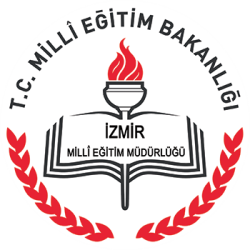 2015- 2019STRATEJİK PLANI T.C.KEMALPAŞA KAYMAKAMLIĞIBAĞYURDU CUMHURİYET  İLKOKULU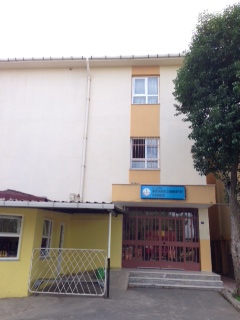 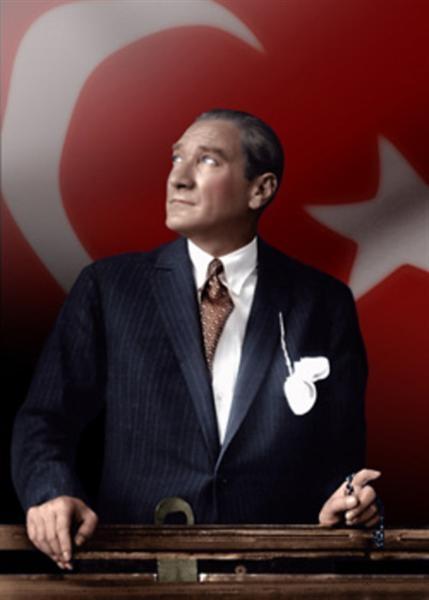 “Çalışmadan, yorulmadan, üretmeden, rahat yaşamak isteyen toplumlar, önce haysiyetlerini, sonra hürriyetlerini ve daha sonrada istiklal ve istikballerini kaybederler”. Mustafa Kemal ATATÜRK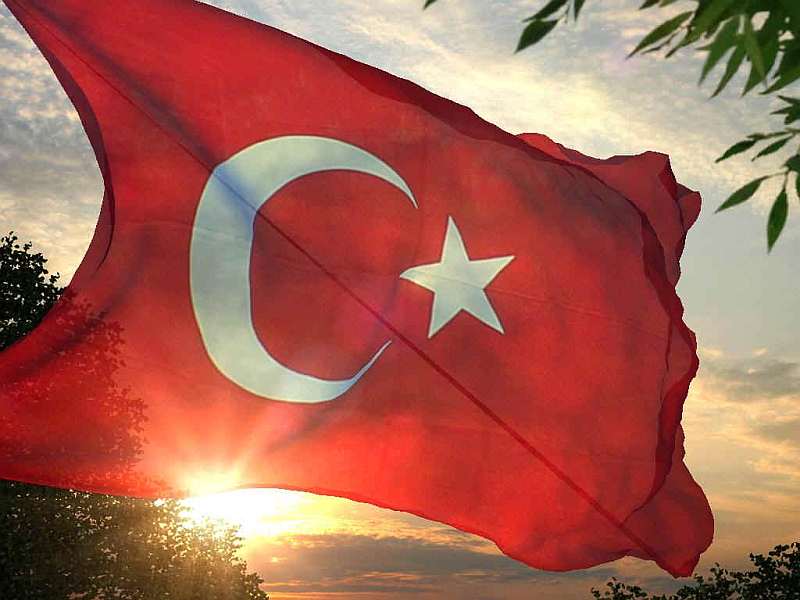 İSTİKLAL MARŞI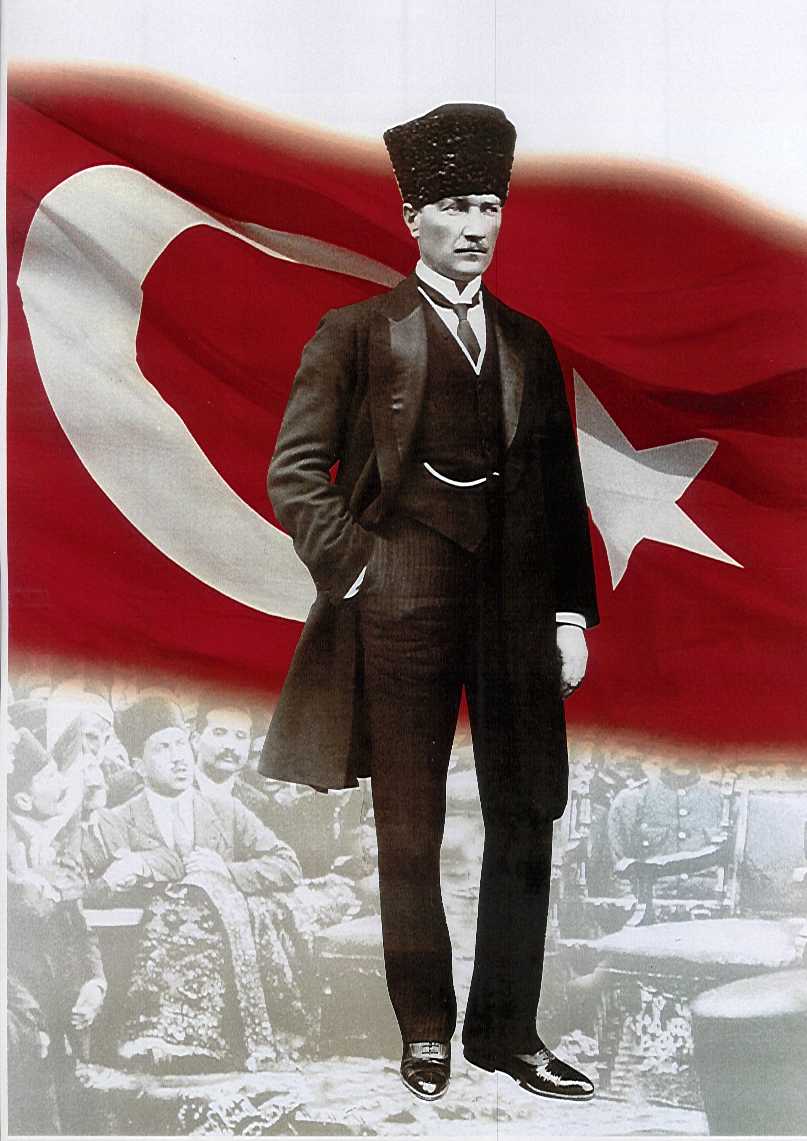 ATATÜRK’ÜN GENÇLİĞE HİTABESİEy Türk gençliği! Birinci vazifen, Türk istiklâlini, Türk cumhuriyetini, ilelebet, muhafaza ve müdafaa etmektir.Mevcudiyetinin ve istikbalinin yegâne temeli budur. Bu temel, senin, en kıymetli hazinendir. İstikbalde dahi, seni, bu hazineden, mahrum etmek isteyecek, dâhilî ve haricî, bedhahların olacaktır. Bir gün, istiklâl ve cumhuriyeti müdafaa mecburiyetine düşersen, vazifeye atılmak için, içinde bulunacağın vaziyetin imkân ve şeraitini düşünmeyeceksin! Bu imkân ve şerait, çok nâmüsait bir mahiyette tezahür edebilir. İstiklâl ve cumhuriyetine kastedecek düşmanlar, bütün dünyada emsali görülmemiş bir galibiyetin mümessili olabilirler. Cebren ve hile ile aziz vatanın, bütün kaleleri zapt edilmiş, bütün tersanelerine girilmiş, bütün orduları dağıtılmış ve memleketin her köşesi bilfiil işgal edilmiş olabilir. Bütün bu şeraitten daha elîm ve daha vahim olmak üzere, memleketin dâhilinde, iktidara sahip olanlar gaflet ve dalâlet ve hattâ hıyanet içinde bulunabilirler. Hattâ bu iktidar sahipleri şahsî menfaatlerini, müstevlilerin siyasî emelleriyle tevhit edebilirler. Millet, fakr u zaruret içinde harap ve bîtap düşmüş olabilir.Ey Türk istikbalinin evlâdı! İşte, bu ahval ve şerait içinde dahi, vazifen; Türk istiklâl ve cumhuriyetini kurtarmaktır! Muhtaç olduğun kudret, damarlarındaki asîl kanda, mevcuttur!                                                            
                                                 Mustafa Kemal ATATÜRK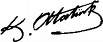 Okul Müdürünün Önsözü	Geçmişten günümüze gelirken var olan yaratıcılığın getirdiği teknolojik ve sosyal anlamda gelişmişliğin ulaştığı hız, artık kaçınılmazları da önümüze sererek kendini göstermektedir. Güçlü ekonomik ve sosyal yapı, güçlü bir ülke olmanın ve tüm değişikliklerde dimdik ayakta durabilmenin kaçınılmazlığı da oldukça büyük önem taşımaktadır. Gelişen ve sürekliliği izlenebilen, bilgi ve planlama temellerine dayanan güçlü bir yaşam standardı ve ekonomik yapı; stratejik amaçlar, hedefler ve planlanmış zaman diliminde gerçekleşecek uygulama faaliyetleri ile (STRATEJİK PLAN) oluşabilmektedir.                Okulumuz misyon, vizyon ve stratejik planını ilk olarak 2000 yılında belirlemiştir. Okulumuz, daha iyi bir eğitim seviyesine ulaşmak düşüncesiyle Sürekli yenilenmeyi ve kalite kültürünü kendisine ilke edinmeyi amaçlamaktadır.Kalite kültürü oluşturmak için eğitim ve öğretim başta olmak üzere insan kaynakları ve kurumsallaşma, sosyal faaliyetler,  alt yapı, toplumla ilişkiler ve kurumlar arası ı ilişkileri kapsayan 2015-2019 stratejik planı hazırlanmıştır.            Büyük önder Atatürk’ü örnek alan bizler; çağa uyum sağlamış, çağı yönlendiren gençler yetiştirmek için kurulan okulumuz, geleceğimiz teminatı olan öğrencilerimizi daha iyi imkânlarla yetişip, düşünce ufku ve yenilikçi ruhu açık Türkiye Cumhuriyetinin çıtasını daha yükseklere taşıyan bireyler olması için öğretmenleri ve idarecileriyle özverili bir şekilde tüm azmimizle çalışmaktayız.          Bağyurdu Cumhuriyet İlkokulu olarak en büyük amacımız yalnızca öğrenci mezun etmek değil, kendine, ailesine, çevresine ve nihayet ülkesine yararlı, çağı yakalayan, araştıran, değerlendiren yararlıları hayatına katan ve sorgulayan bireyler yetiştirmeyi ilke edinmiş bulunmaktayız. Bağyurdu Cumhuriyet İlkokulunun stratejik planlama çalışmasına önce durum tespiti,  yani okulun SWOT  analizi yapılarak başlanmıştır. SWOT analizi tüm idari personelin ve öğretmenlerin katılımıyla uzun süren bir çalışma sonucu ilk şeklini almış, varılan genel sonuçların sadeleştirilmesi ise Okul yönetimi ile öğretmenlerden den oluşan beş kişilik bir kurul tarafından yapılmıştır. Daha sonra SWOT sonuçlarına göre stratejik planlama aşamasına geçilmiştir. Bu süreçte okulun amaçları, hedefleri, hedeflere ulaşmak için gerekli stratejiler, eylem planı ve sonuçta başarı veya başarısızlığın göstergeleri ortaya konulmuştur. Denilebilir ki SWOT analizi okulumuzun bugünkü resmidir; stratejik planlama ise etkinliklerimizi nasıl hazırlanmamız gerektiğine dair kalıcı bir belgedir.Stratejik Plan' da belirlenen hedeflerimizi ne ölçüde gerçekleştirdiğimiz, plan dönemi içindeki her yıl sonunda gözden geçirilecek ve gereken düzeltmeler yapılacaktır.Bağyurdu Cumhuriyet İlkokulu Stratejik Planı (2015-2019)’de belirtilen amaç ve hedeflere ulaşmamızın Okulumuzun gelişme ve kurumsallaşma süreçlerine önemli katkılar sağlayacağına yürekten inanmaktayız.           Planın hazırlanmasında emeği geçen Strateji Yönetim Ekibi’ne ve uygulanmasında yardımcı İlçe Milli Eğitim Müdürlüğümüze, Okul-Aile Birliği üyelerine, çevremizde çalışmalarımıza destek veren tüm kişi ve kuruluşlara, öğretmen, öğrenci ve velilerimize teşekkür ederim.													Kılıç AKSAKAL												  Okul MüdürüGİRİŞ    Stratejik plan, günümüz gelişim anlayışının geçmişteki anlayışlardan en belirgin farkının göstergesidir. Zira stratejik plan yaklaşımı geleceğe hazır olmayı değil, geleceği planlamayı hedefleyen bir yaklaşımdır. Bir anlamda geleceği bugünde yaşamaktır.    Ancak stratejik plan tek başına bir belge olarak değerli değildir. Onu değerli kılacak olan şey, kurumun doğru karar alabilme yeteneği ve kararlılık gösterebilme gücüdür.    Baktığımız yerden hala yıllardır gördüğümüz şeyleri görüyorsak, bakış açımızı ve yönümüzü değiştirmemişiz demektir. Bu bakımdan stratejik plan, öncelikle kurumumuza yeni bir yön ve yeni bir bakış açısı kazandıracak biçimde düşünülüp tasarlanmalıdır. Hiç şüphe yoktur ki bu yön, ülkemizin çağdaşlaşma hedeflerine uygun düşen ve çağdaş uygarlık düzeyinin üstüne çıkma ülküsüyle örtüşen bir yön olmalıdır.    Çağdaş bir ülke olabilmemiz için çağdaşlaşma savaşını öncelikle okullarda kazanmamız gerekmektedir. Bilmek zorundayız ki, okullarda kazanılmamış hiçbir savaş gerçekte hiçbir zaman kazanılmamış savaştır. Bu konuda eksiklerimizin olduğunu kabul etmeli, ancak kendimizi güçlü amaçlarla besleyerek eksiklerimizin ve zorlukların üstesinden gelebileceğimize inanmalı fakat bunun uzun süren bir yolculuk olduğunu hiçbir zaman unutmamalıyız.    Cumhuriyetimizin 100. yılında ülkemizin dünyayı yöneten lider ülkelerden biri olacağını öngörüyoruz. Bu öngörüye dayanarak okulumuzun 2015-2019 yılları arasında kaydedeceği aşama ile bir dünya okulu olacağına kuvvetle inanıyoruz. Bu stratejik plan, bu inancımızı gerçekleştirmek üzere düşünülmüş ve bizi hedefimize götürecek biçimde tasarlanmıştır. Bundan sonra başarılı olmak bizim için sadece bir görev değil, aynı zamanda büyük bir sorumluluktur. Stratejik Plan Hazırlama EkibiİÇİNDEKİLERBİRİNCİ BÖLÜMSTRATEJİK PLANLAMA SÜRECİStratejik Planlama Süreci Kamu Yönetimi Reformu kapsamında alınan Yüksek Planlama Kurulu kararlarında ve 5018 sayılı Kamu Mali Yönetimi ve Kontrol Kanununda, kamu kuruluşlarının stratejik planlarını hazırlamaları ve kuruluş bütçelerini bu plan doğrultusunda oluşturmaları öngörülmektedir.  DPT tarafından hazırlanan “Kamu İdareleri İçin Stratejik Planlama Kılavuzu” ve Milli Eğitim Bakanlığımızın 16/09/2013 tarih ve 2013/26 sayılı Genelgesi Bakanlığımız merkez ve taşra teşkilatı birimlerinde yürütülmekte olan stratejik planlama çalışmalarının yasal çerçevesini oluşturmaktadır.1.2 Planın Dayanağı(Stratejik Plan Referans Kaynakları) Stratejik Planın AmacıBu stratejik plan dokümanı, okulumuzun güçlü ve zayıf yönleri ile dış çevredeki fırsat ve tehditler göz önünde bulundurularak, eğitim alanında ortaya konan kalite standartlarına ulaşmak üzere yeni stratejiler geliştirmeyi ve bu stratejileri temel alan etkinlik ve hedeflerin belirlenmesini amaçlamaktadır.Stratejik Planın KapsamıBu stratejik plan dokümanı, okulumuzun güçlü ve zayıf yönleri ile dış çevredeki fırsat ve tehditler göz önünde bulundurularak, eğitim alanında ortaya konan kalite standartlarına ulaşmak üzere yeni stratejiler geliştirmeyi ve bu stratejileri temel alan etkinlik ve hedeflerin belirlenmesini amaçlamaktadır. Stratejik Planlama Çalışmaları:Milli Eğitim Bakanlığı 2015-2019 Stratejik Planı konulu 2013/26 sayılı Genelgesi ve Hazırlık Programı, Konya İl Milli Eğitim Müdürlüğü ve Meram İlçe Milli Eğitim Müdürlüğünün ilgi yazıları gereği Ocak ayı içerisinde Stratejik Planlama Çalışmaları kapsamında okul personelimiz içerisinden ‘’Stratejik Plan Üst Kurulu” ve “Stratejik Planlama Ekibi” kurulmuştur. Stratejik Plan Üst Kurul ve Stratejik Plan Hazırlama Ekipleri listesi ilgili linkte belirtilen alanlara girilerek kayıt işlemi tamamlanmış ve tamamlanan girişlerle ilgili İlçe Milli Eğitim Müdürlüğümüz Strateji Geliştirme Bölümüne üst yazıyla bilgi verilmiştir.   Stratejik planlama konusunda Mayıs 2015 ayında Kemalpaşa İlçe Milli Eğitim Müdürlüğümüz Strateji Geliştirme Bölümü tarafından düzenlenen Hizmet içi Eğitim Seminerine Müdürümüz Yardımcımız Murat ATEŞ katılmıştır.    Okulumuzun Stratejik Planına (2015-2019) Stratejik Plan Üst Kurulu ve Stratejik Planlama Ekibi tarafından, 10.05.2015 tarihinde okulumuzun toplantı salonunda, çalışma ve yol haritası belirlendikten sonra taslak oluşturularak başlanmıştır. İlçe Milli Eğitim Müdürlüğümüz tarafından gönderilen Stratejik Planlama ile ilgili evraklar Stratejik Planlama ekibimiz tarafından incelenmiştir. Stratejik Planlama süreci hakkında ekip bilgilendirilmiştir.    Önceden hazırlanan anket formlarında yer alan sorular katılımcılara yöneltilmiş ve elde edilen veriler birleştirilerek paydaş görüşleri oluşturulmuştur. Bu bilgilendirme ve değerlendirme toplantılarında yapılan anketler ve hedef kitleye yöneltilen sorularla mevcut durum ile ilgili veriler toplanmıştır.Stratejilerin Belirlenmesi;   Stratejik planlama ekibi tarafından, tüm iç ve dış paydaşların görüş ve önerileri bilimsel yöntemlerle analiz edilerek planlı bir çalışmayla stratejik plan hazırlanmıştır.   Bu çalışmalarda izlenen adımlar;1. Okulun var oluş nedeni (misyon), ulaşmak istenilen nokta  (vizyon) belirlenip okulumuzun tüm paydaşlarının görüşleri ve önerileri alındıktan sonra da vizyona ulaşmak için gerekli olan stratejik amaçlar belirlendi. Stratejik amaçlar;a. Okul içinde ve faaliyetlerimiz kapsamında iyileştirilmesi, korunması veya önlem alınması gereken alanlarla ilgili olan stratejik amaçlar,b. Okul içinde ve faaliyetler kapsamında yapılması düşünülen yenilikler ve atılımlarla ilgili olan stratejik amaçlar,c. Yasalar kapsamında yapmak zorunda olduğumuz faaliyetlere ilişkin stratejik amaçlar olarak da ele alındı.2. Stratejik amaçların gerçekleştirilebilmesi için hedefler konuldu. Hedefler stratejik amaçla ilgili olarak belirlendi. Hedeflerin spesifik, ölçülebilir, ulaşılabilir, gerçekçi, zaman bağlı, sonuca odaklı, açık ve anlaşılabilir olmasına özen gösterildi.3. Hedeflere uygun belli bir amaca ve hedefe yönelen, başlı başına bir bütünlük oluşturan,  yönetilebilir, maliyetlendirilebilir faaliyetler belirlendi. Her bir faaliyet yazılırken; bu faaliyet “amacımıza ulaştırır mı” sorgulaması yapıldı.4. Hedeflerin/faaliyetlerin gerçekleştirilebilmesi için sorumlu ekipler ve zaman belirtildi.5. Faaliyetlerin başarısını ölçmek için performans göstergeleri tanımlandı.6. Strateji, alt hedefler ve faaliyet/projeler belirlenirken yasalar kapsamında yapmak zorunda olunan faaliyetler, paydaşların önerileri, çalışanların önerileri, önümüzdeki dönemde beklenen değişiklikler ve GZFT (SWOT) çalışması göz önünde bulunduruldu.7. GZFT çalışmasında ortaya çıkan zayıf yanlar iyileştirilmeye, tehditler bertaraf edilmeye; güçlü yanlar ve fırsatlar değerlendirilerek kurumun faaliyetlerinde fark yaratılmaya çalışıldı; önümüzdeki dönemlerde beklenen değişikliklere göre de önlemler alınmasına özen gösterildi.8. Strateji, Hedef ve Faaliyetler kesinleştikten sonra her bir faaliyet maliyetlendirilmesi yapıldı. Maliyeti hesaplanan her bir faaliyetler için kullanılacak kaynaklar belirtildi.  Maliyeti ve kaynağı hesaplanan her bir faaliyet/projenin toplamları hesaplanarak bütçeler ortaya çıkartıldı.   Çalışmalar gerçekleştirildikten sonra okulumuzun 2015-2019 dönemi stratejik planına son halini vermek üzere İlçe Milli Eğitim Müdürlüğümüz Strateji Geliştirme Bölümüne resmi yazıyla gönderilerek görüş istenmiştir. Görüşleri doğrultusunda son düzenlemeler yapılarak plan taslağı son halini almış ve onaya sunulmuştur.Stratejik Plan Üst KuruluStratejik Planlama EkibiStratejik Plan ModeliOkulumuz stratejik planın hazırlanmasında tüm tarafların görüş ve önerileri ile eğitim önceliklerinin plana yansıtılabilmesi için geniş katılım sağlayacak bir model benimsenmiştir.Okulumuz Stratejik Plan’ı temel yapısı, Bakanlığımız/İlimiz ve İlçemiz Stratejik Planlama Üst Kurulu tarafından kabul edilen İlimiz Vizyonu doğrultusunda eğitimin üç ana bölümü (erişim, kalite, kapasite), üç tema, beş amaç ve dokuz hedef ile paydaşların görüş ve önerilerini baz alır nitelikte oluşturulmuştur.İKİNCİ BÖLÜMDURUM ANALİZİ2.1. Tarihi Gelişim.Bağyurdu Cumhuriyet İlköğretim Okulu 1966 yılında “Bağyurdu Cumhuriyet İlkokulu  adı ile Cumhuriyet Mah. Hanönü Sok No 12 de inşa edilen 5 sınıflı küçük bir okul olarak hizmete başlamıştır.1966 yılından 1997 yılına kadar bu şekilde hizmet veren okulumuz Zorunlu eğitimin 8 yıla çıkarılmasıyla birlikte 1997 yılından itibaren 8 yıllık ilköğretim okuluna yani “Bağyurdu Cumhuriyet İlköğretim Okulu’na dönüştürülmüştür. 2004- 2005 Eğitim Öğretim yılında ek bina yapılmış olup şu an çift binada eğitim öğretim hizmetlerine devam etmektedir. Bu binalardan eski olanında Ortaokul, yeni olanında da İlkokul eğitim öğretimine devam etmektedir.. 	Bağyurdu  kiraz, üzüm, şeftali, kestane, vişne,susam gibi ürünlerin yetiştirildiği küçük bir beldedir. Sosyal ve Kültürel faaliyetler bakımından oldukça zengin bir yapıya sahiptir. Çok amaçlı salonda değişik branşlarda sportif aktiviteler yürütülmektedir. Bağyurdu’nda bir halı saha da mevcuttur. Bağyurdu’na ulaşım sorunu bulunmamaktadır. ESHOT otobüslerinin yanı sıra özel dolmuşlar da Bağyurdu -Kemalpaşa-İzmir arasında çalışmaktadır. Okulumuzun Kemalpaşa merkeze uzaklığı 20 km, Manisa İli Turgutlu ilçesine de 12 km uzaklıkta olup buraya da ulaşım sorunu bulunmamaktadır.	        2012-2013 eğitim öğretim yılında getirilen 4+4+4 kesintisiz eğitim ile okulumuz ilkokul ve ortaokul olarak iki kademeye ayrılmıştır. Bu dönemde Ortaokul Müdürü İsmail AVŞAR görevlendirme yoluyla okul müdürlüğü görevini yürütmüştür. 2013- 2014 eğitim öğretim yılının başlamasıyla okulumuz sınıf öğretmeni Orhan GÜLER, Müdür Yetkili olarak bu görevi üstlenmiştir. Orhan GÜLER’in 2014-2015 eğitim yılında tayini çıkması ile Ağustos 2014 tarihinden itibaren Murat ATEŞ Müdür Vekili olarak görevine başlamıştır. 21/09/2015 tarihinden itibaren de Kılıç AKSAKAL okulumuza müdür olarak atanmış ve hala görevdedir. Bağyurdu Cumhuriyet İlkokulu,  1 Müdür, 1 müdür yardımcısı,  8 Öğretmen, 2 Hizmetli ile eğitim öğretim hizmeti vermektedir. Okulumuz 29 Ekim Mahallesi ve Yeni Mahalle’nin bir bölümünden öğrenci almakta olup, 2014/2015 eğitim–öğretim yılında toplam 135 öğrencimiz bulunmaktadır. Okul içinde olumlu ve etkili bir kurum kültürü vardır. Yatay ve dikey iletişim sağlıklıdır. Okulda karar alma süreçlerine herkesin katılımı sağlanır. Okulda veli, çevre, okul işbirliği üst düzeydedir. Bakanlığımızın eğitim politikaları benimsenir ve okula hemen aktarılır.Geçmiş Yıllarda Görev Yapan Okul Müdürleri2.2.  Yasal Yükümlülükler  ( Mevzuat Analizi )Bağyurdu Cumhuriyet İlkokulu Müdürlüğü temel faaliyet alanlarına ve misyonuna götürecek ilgili mevzuat kısaca aşağıda belirtilmiştir.1702 Sayılı İlk ve Orta Tedrisat Muallimlerinin Terfi ve Tecziyeleri Hakkında Kanun222 Sayılı İlköğretim ve Eğitim Kanunu26Temmuz 2014 tarih ve 29072 sayılı Resmi Gazetede yayınlanan Milli Eğitim Bakanlığı Okul Öncesi Eğitim ve İlköğretim Kurumlar Yönetmeliği4483 Sayılı Memurlar ve Diğer Kamu Görevlilerinin Yargılanması Hakkında Kanun4734 Sayılı Kamu İhale Kanunu4735 Sayılı Kamu İhale Sözleşmeleri Kanunu4842 Sayılı Gelir ve Kurumlar Vergisi Kanunlarında Değişiklik Hakkındaki Kanun4857 Sayılı İş Kanunu4982 Sayılı Bilgi Edinme Hakkı Kanunu5018 Sayılı Kamu Mali Yönetimi ve Kontrol Kanunu5442 İl İdaresi Kanunu5510 Sayılı Sosyal Sigortalar ve Genel Sağlık Sigortası Kanunu6518 Sayılı Kanun657 Sayılı DMK7126 Sayılı Sivil Savunma KanunuAday Memurların Yetiştirilmelerine Dair Genel YönetmelikAyniyat TalimatnamesiBinaların Yangından Korunması Hakkında Yönetmelikİlköğretim ve Ortaöğretim Kurumlarında Parasız Yatılılık, Burs ve Sosyal Yardımlar Yönetmeliğiİlköğretim ve Ortaöğretimde Parasız Yatılı Veya Burslu Öğrenci Okutma ve Bunlara Yapılacak Sosyal Yardımlara İlişkin KanunMEB Demokrasi Eğitimi ve Okul Meclisleri YönergesiMEB Denklik YönetmeliğiMEB Dış İlişkiler Genel Md. “ Avrupa Birliği Eğitim Gençlik Programları” Konulu GenelgesiMEB Eğitim Araçları Donatım Daire Bşk. GenelgesiMEB İle Sağlık Bakanlığı Arasında İmzalanan “Okul Sağlığı Hizmetleri İşbirliği Protokolü”MEB İlköğretim Müfettişleri Başkanlıkları YönetmeliğiMEB İlköğretim ve Orta Öğretim Kurumları Sosyal Etkinlikler YönetmeliğiMEB İnsan Kaynakları Genel Müdürlüğü İntibak Bülteni     MEB Merkezî Sistem Sınav Uygulama YönergesiMEB Okul ve Kurumların Yönetici ve Öğretmenlerin Norm Kadrolarına İlişkin YönetmelikMEB Okul-Aile Birliği YönetmeliğiMEB Öğretmenleri Atama ve Yer Değiştirme YönetmeliğiMEB Personel Genel Md. Çalışma TakvimiMEB Sağlık İşleri Dairesi Bşk. YazısıMEB Strateji Geliştirme Başkanlığı “Stratejik Planlama” Konulu GenelgesiMEB Temel Eğitim Genel Müdürlüğü’nün YazılarıMEB TTK’nin 119 ve 133 Sayılı KararlarıMEB’e Bağlı Örgün ve Yaygın Eğitim Kurumlarında Bilgisayar Laboratuarlarının Kurulması ve İşletilmesi İle Bilgisayar ve Bilgisayar Koordinatör Öğretmenlerinin Görevleri Hakkındaki YönergeMillî Eğitim Bakanlığı Okul Öncesi Eğitim ve İlköğretim Kurumları YönetmeliğiMillî Eğitim Bakanlığı Rehberlik ve Denetim Başkanlığı İle Maarif Müfettişleri Başkanlıkları YönetmeliğiOnarım Ve Tadilat Teklifleri İle HarcamalardaÖğrenci Eğitim Kampları Lider Yetiştirme Kursu Seminer YönergesiÖzel Eğitim Hakkında Kanun Hükmünde KararnameÖzel Eğitim Hizmetleri YönetmeliğiÖzel Eğitim Rehberlik ve Danışma Hizmetleri Genel Müdürlüğünün YazısıResmî Yazışmalarda Uygulanacak Esas ve Usuller Hakkında YönetmelikStrateji Geliştirme Birimlerinin Çalışma Usul ve Esasları İle Hakkında YönetmelikTaşınır Mal Yönetmeliği Genel Tebliği 1-2-3Kalite Yönetim Sistemi Uygulama Yönergesi Ulusal ve Resmî Bayramlar ile Mahalli Kurtuluş Günleri, Atatürk Günleri ve Tarihi Günlerde Yapılacak Tören ve Kutlamalar YönetmeliğiFaaliyet Alanları, Ürün/Hizmetler	2015-2019 stratejik plan hazırlık sürecinde Bağyurdu Cumhuriyet İlkokulu Müdürlüğü faaliyet alanları ile ürün ve hizmetlerinin belirlenmesine yönelik çalışmalar yapılmıştır. Bu kapsamda okulumuzun yasal yükümlülükleri, standart dosya planı ve kamu hizmet envanteri incelenerek Müdürlüğümüzün ürün ve hizmetleri, bu alanlarla ilgili ürün ve hizmetlere ait iş ve işlemler dört başlık üzerinde şekillenmiştir. Bu başlıklar; Eğitim, Öğretim, Yönetim İşleri ve Destek hizmetleri olarak belirlenmiştir.Buna göre  Bağyurdu Cumhuriyet İlkokulu Müdürlüğünün hizmet alanları;Paydaş Analizi	Bağyurdu Cumhuriyet İlkokulu Stratejik Planlama Ekibi olarak planımızın hazırlanması aşamasında katılımcı bir yapı oluşturmak için ilgili tarafların görüşlerinin alınması ve plana dahil edilmesi gerekli görülmüş ve bu amaçla paydaş analizi çalışması yapılmıştır. Ekibimiz tarafından iç ve dış paydaşlar belirlenmiş, bunların önceliklerinin tespiti yapılmıştır.    Paydaş görüş ve beklentileri SWOT (GZFT)Analizi Formu, Çalışan Memnuniyeti Anketi, Öğrenci Memnuniyeti Anketi, Veli Anketi Formu kullanılmaktadır. Aynı zamanda öğretmenler kurulu toplantıları, Zümre toplantıları gibi toplantılarla görüş ve beklentiler tutanakla tespit edilmekte Okulumuz bünyesinde değerlendirilmektedir.   Milli Eğitim Bakanlığı, Kaymakamlık, İlçe Milli Eğitim Müdürlükleri, Okullar, Yöneticiler, Öğretmenler, Özel Öğretim Kurumları, Öğrenciler, Okul aile birlikleri, Memur ve Hizmetli, Belediye, İl Sağlık Müdürlüğü, Meslek odaları, Sendikalar, Vakıflar, Muhtarlıklar, Tarım İlçe Müdürlüğü, Sivil Savunma İl Müdürlüğü, Türk Telekom İlçe Müdürlüğü, Medya…vb.2.4.1 Paydaş Listesi Tablo1  Paydaş  ListesiNot:√:Tamamı    O:Bir Kısmı2.4.2 Paydaş Önceliklendirme MatrisiTablo 2  Paydaş Önceliklendirme MatrisiNot: √: Tamamı    O:Bir Kısmı2.4.3. Paydaş Önem  / Etki MatrisiTablo 3  Paydaş Önem  / Etki MatrisiNot: √: Tamamı    O:Bir Kısmı2.4.4 Yararlanıcı Ürün/Hizmet MatrisiTablo 4 Yararlanıcı Ürün/Hizmet Matrisi√: Tamamı    O: Bir kısmı2.4.5. İÇ PAYDAŞLARLA İLETİŞİM VE İŞBİRLİĞİ ÇALIŞMALARIOkulumuz iç paydaşları ile iletişim kanallarımız; toplantılar, resmi yazılar, SMS sistemi, WEB ortamı ve informal yollardan oluşmaktadır. İletişim kanallarında yatay iletişim yapısını kullanmak birinci önceliğimiz olmaktadır. Okul iç paydaşları ile işbirliğini sağlayıcı yöntemler geliştirerek, işbirliğinin okul kültüründe takım çalışması ruhu içinde gelişmesini sağlamaktayız.  Okulumuz iç paydaşları olan öğretmenler, çalışanlar ve öğrenciler ile mevcut durumu tespit etmek için “iç paydaş anketi çalışması” yapılmıştır.  Ankette sorunlar ve bu sorunlara ait çözüm önerileri analizi yapılarak önceliklendirme yapılmıştır.  Ayrıca Öz değerlendirme anketinden gelen sonuçlarla karşılaştırarak ortak sorun alanları ve çözüm yolları değerlendirilmiştir. Okul aile birliği yönetimi ile toplantılar düzenlenerek iş birliği geliştirilmiştir.2.4.5.1. İç Paydaşların Okulumuz Hakkındaki Görüşleri		2.4.5.1.1 Kurumun Olumlu YönleriOkul Aile Birliğinin okulumuza destek sağlamasıÖğretmenler arası dayanışma ve işbirliğinin olmasıSınıf mevcutlarının ideal düzeyde oluşuÇalışanların değişime açık, işbirliğine ve ekip çalışmasına yatkın oluşuBölge okulları ile sürekli irtibat halinde olmamızVelilerimizin çoğunluk olarak veli toplantılarına katılımlarıEğitim ve Bilgi teknolojileri açısından yeterli donanıma sahip olmamızHayırseverlerin katkılarıOkulumuzun ana yola yakın  olmasıGelişen teknoloji sayesinde bilgiye ulaşım imkânlarının artması.Stratejik planlamanın devlet politikası haline gelmesi.Hızlı teknolojik gelişmelerin eğitimde kullanılabilirliğiİlçe Milli Eğitim Müdürlüğü ile ilişkilerin iyi düzeyde olmasıYöneticilerimizin aktif olması2.4.5.1.2. Kurumun Geliştirilmesi Gereken YönleriÖğretmenlerimizin devamlı sirkülasyon halinde oluşuBir kısım velilerimizin ilgisizliğiOkuma alışkanlığının az olmasıÇoğu öğrencimizde belirli bir hedef bilincinin olmayışıOkulumuzda kapalı spor salonunun olmayışıHizmet içi eğitimin yetersiz olması Okulumuzda kamera sisteminin olmaması Okulumuzda Rehber Öğretmen olmaması		2.4.5.1.3. Kurumdan BeklentilerOkul, ilçe ve il çapında akademik başarıOkul, ilçe ve il çapında sosyal-kültürel ve sportif alanlarda başarıVelilerimizle daha yakın  işbirliğiVelilere yönelik eğitim çalışmalarının artırılması.Rehberlik hizmetlerinin daha etkin hale getirilmesiMerkezi sınavlarda başarının artırılması.Kurs ve sosyal etkinliklere katılımın artırılması.2.4.6.  Personelin Değerlendirmesi ve BeklentileriOkuldaki personelin yapılan özdeğerlendirme anketleri ve paydaş sonucunda genel olarak okuldan memnun oldukları görülmüştür. Öğrencilerin temizlik alışkanlığı kazandırılmasına yönelik çalışmalar yapılması gerektiği tespit edilmiştir.2.4.7 Dış Paydaşların Okulumuz Hakkındaki GörüşleriDış paydaşlarımızın okulumuz hakkında görüşlerini almak için belirlenen dış paydaş temsilcileri okulumuza davet edilmiş. Davete gelen dış paydaş temsilcilerimiz ile toplantı/görüşme yapılarak okulumuz hakkındaki olumlu görüşleri, geliştirilmesi gereken yönleri ve kurumdan beklentileri alınmıştır. Ayrıca dış paydaş anketinde gelen sonuçlar ile karşılaştırılarak stratejik planlama ekibi öne çıkan görüşleri belirlemiştir. Kurumun Olumlu Yönleri	Okul Aile Birliğinin okulumuza destek sağlamasıÖğretmenler arası dayanışma ve işbirliğinin olmasıSınıf mevcutlarının ideal düzeyde oluşuÇalışanların değişime açık, işbirliğine ve ekip çalışmasına yatkın oluşuBölge okulları ile sürekli irtibat halinde olmamızVelilerimizin çoğunluk olarak veli toplantılarına katılımlarıEğitim ve Bilgi teknolojileri açısından yeterli donanıma sahip olmamızHayırseverlerin katkılarıOkulumuzun ana yola yakın  olmasıGelişen teknoloji sayesinde bilgiye ulaşım imkânlarının artması.Stratejik planlamanın devlet politikası haline gelmesi.Hızlı teknolojik gelişmelerin eğitimde kullanılabilirliğiİlçe Milli Eğitim Müdürlüğü ile ilişkilerin iyi düzeyde olmasıYöneticilerimizin aktif olması2.4.7.2 Kurumun Geliştirilmesi Gereken YönleriÖğretmenlerimizin devamlı sirkülasyon halinde oluşuBir kısım velilerimizin ilgisizliğiOkuma alışkanlığının az olmasıÇoğu öğrencimizde belirli bir hedef bilincinin olmayışıOkulumuzda kapalı spor salonunun olmayışıHizmet içi eğitimin yetersiz olmasıOkulumuzda kamera sisteminin olmamasıOkulumuzda Rehber Öğretmen olmaması	2.4.7.3 Kurumdan BeklentilerEğitim öğretimde öne çıkması ve bunu koruması Kurum içi ve kurum dışı paydaşlar ile etkili iletişimin arttırılmasıÇevre işbirliğine önem verilmesiArkadaş gruplarının öğrencilerin davranışlarına olumsuz etkisi, kötü alışkanlıklara yönelime karşı daha etkin önlem alınmasıBilinçsiz Internet kullanımına yönelik çalışmalar yapılmasıKURUM İÇİ ANALİZ Örgütsel Yapı Çalışanların Görev DağılımıTablo5 Çalışanların Görev Dağılımı2.5.1.2.  Kurul,  Komisyonların GörevleriTablo6 Kurul,  Komisyonların Görevleri2.5.2 İnsan Kaynakları 2.5.2.1. 2014 Yılı Kurumdaki Mevcut PersonelTablo 7 2014 Yılı Kurumdaki Mevcut Personel2.5.2.2. Personelin Hizmet Süresine İlişkin BilgilerTablo 8 Personelin Hizmet Süresine İlişkin Bilgiler2.5.2.3. Personelin Yaş İtibari ile Dağılımı:Tablo 9 Personelin Yaş İtibari ile Dağılımı:2.5.2.4. Personelin Katıldığı Hizmet-içi Eğitim Programları:Tablo10 Personelin Katıldığı Yıllık Hizmetiçi Eğitim Sayısı**Yıllık Hizmetiçi eğitim Sayısı ortalaması her bir satır ve sütün için hesaplanırken o yıla ait toplam hizmet içi eğitim Sayısı bulunup, o yıla ait sütunda belirtilen toplam personel sayısına bölünecektir.2.5.2.5. Destek Personele (Hizmetli- Memur) İlişkin Bilgiler:2014 Yılı Kurumdaki Mevcut Hizmetli/Memur Sayısı:2.5.2.6. Okul Rehberlik Hizmetleri Mevcut Kapasite 2014 yılı itibariyle;2.5.2.7. İç İletişim ve Karar Alma Süreci2.5.2.7.1. İç İletişimOkul içinde yapılan toplantılar, internet, e-mail, mesaj, resmi yazışmaları imza karşılığı duyurma,  şeklinde okul içi iletişim sağlanmaktadır.2.5.2.7.2. Karar Alma SüreciOkulda yapılan öğretmenler kurul toplantıları, dönem içinde yapılan şube öğretmenler kurulu, zümre toplantıları, kulüp çalışmaları , okul aile birliği ve yönetici toplantılarında okul ile ilgili kararlar alınmaktadır.2.5.3 Teknolojik Düzey2.5.3.1 Okul/Kurumun Teknolojik Altyapısı:2.5.4. Okulun Fiziki Altyapısı:     	2.5.4.1.  Okulun Fiziki Durumu2.5.4.2. Yerleşim Alanı2.5.4.3. Sosyal Alanlar;2.5.5. Mali KaynaklarOkulumuzun mali kaynaklarını genel bütçe, okul aile birliği gelirleri, kantin gelirleri olarak belirlenmiştir.2.5.5.1. Okul Kaynak Tablosu:2.5.5.2. Okul Gelir-Gider Tablosu: İstatistiki Veriler2.5.6.1. Karşılaştırmalı Öğretmen/Öğrenci Durumu2.5.6.1.1. Okul Öncesi Eğitim  Bilgileri	:2.5.6.1.2. Öğrenci, öğretmen, derslik ve şubelere ilişkin bilgiler:(Okul Öncesi Hariç)Tablo 12  Yıllara Göre Öğretmen, Öğrenci ve Derslik DurumuTablo 13 Yıllara Göre Mezun Olan Öğrenci OranıTablo 14 Başarısızlıktan Sınıf Tekrarı Yapan Öğrenci SayısıTablo 15 Devamsızlık Nedeniyle Sınıf Tekrarı Yapan Öğrenci SayısıTablo 16 Ödül  Alan Öğrenci SayılarıTablo 17 Ceza Alan Öğrenci SayılarıTablo18  Burs Alan Öğrenci SayılarıTablo 19  Kurumumuzda Yıllar Bazında Sevis Kullanan Öğrenci Sayıları2.5.6.1.5. 2014  Yılı Öğrenci Ders Başarı Durumu: Sosyal Sorumluluk kapsamında yapılan faaliyetlerTablo20  Kurumumuzda Düzenlenen Kurs, Seminer ve Katılımcı SayısıTablo 21  Kurumumuzda Düzenlenen Diğer Faaliyetler ve Katılımcı SayısıSosyal, Kültürel ve Sportif FaaliyetlerTablo 22 Kurumumuzda Düzenlenen Sosyal, Kültürel ve Sportif Faaliyetler ve Katılımcı Sayısı2.6.1 Üst Politika BelgeleriÜst politika belgelerinde kurumumuzun  görev alanına giren konular ayrıntılı olarak taranmış ve bu belgelerde yer alan politikalar dikkate alınmıştır. Stratejik plan çalışmaları kapsamında taranmış olan politika belgeleri aşağıda verilmiştir.MEB 2010-2014 Stratejik Planıİzmir MEM 2010-2014 Stratejik PlanıMEB 2015-2019 Stratejik Planıİzmir MEM 2015-2019 Stratejik PlanıKemalpaşa  İlçe MEM 2015-2019 Stratejik PlanıKemalpaşa Belediyesi MEM 2015-2019 Stratejik PlanıMillî Eğitim Kalite Çerçevesi2.7.GZFTANALİZİOkulumuzun performansını etkileyecek iç ve dış stratejik konuları belirlemek ve bunları yönetebilmek amacıyla gerçekleştirilen durum analizi çalışması kapsamında Stratejik Planlama Ekibi tarafından GZFT Analizi yapılmıştır. İç paydaşlarla çalıştay tekniği ile iki aşamada gerçekleştirilen çalışmalar, dış paydaş mülakatları kapsamında elde edilen görüş ve öneriler ve Stratejik Planlama Ekibi tarafından GZFT Analizine temel girdiyi sağlamıştır. Paydaşlarla yapılan çalışmalar ile Stratejik Planlama Ekibi tarafından gerçekleştirilen diğer analizlerin birleştirilmesi neticesinde okulumuzun güçlü ve zayıf yanları, fırsat ve tehditlerini içeren uzun bir liste oluşturulmuştur. Analiz çerçevesinde ortaya konacak stratejik konuların daha gerçekçi ve ulaşılabilir bir çerçevede ele alınması amacıyla GZFT analizinde bir önceliklendirme yapılması kararlaştırılmıştır. Önceliklendirmede; bir yandan analizde yer alan hususların ağırlıklandırılması, diğer yandan Stratejik Planlama Ekibinin bilgi birikimi ve tecrübesi ışığında konuların önem derecesine göre sıralanması yöntemleri uygulanmıştır.    Fırsatlar, okulumuzun kontrolü dışında gerçekleşen ve okulumuza avantaj sağlaması muhtemel olan etkenler ya da durumlardır. Tehditler ise, okulumuzun kontrolü dışında gerçekleşen, olumsuz etkilerinin engellenmesi veya sınırlandırılması gereken unsurlardır.    Çevre analizinde; okulumuzu etkileyebilecek dışsal değişimler ve eğilimler değerlendirilmiştir.2.7.1 Güçlü Yönler, Zayıf Yönler, Fırsatlar, TehditlerGüçlü Yönler, Zayıf Yönler2.8. TOWS MatrisiYöntemAnketler (okul personeline, öğrencilere ,velilere uygulanan),2.8.1 GF Stratejileri2.8.2. GT Stratejileri2.8.3. ZF Stratejileri2.8.4. ZT Stratejileri2.9. SORUN / GELİŞİM ALANLARIEğitim ve Öğretime Erişim Sorun / Gelişim AlanlarıOkul öncesi eğitimde okullaşmaİlköğretimde devamsızlıkZorunlu eğitimden erken ayrılmaTemel eğitimden ortaöğretime geçişÖzel eğitime ihtiyaç duyan bireylerin uygun eğitime erişimiEğitim ve Öğretimde Kalite Gelişim/Sorun AlanlarıEğitim öğretim sürecinde sanatsal, sportif ve kültürel faaliyetlerOkuma kültürü Okul sağlığı ve hijyenZararlı alışkanlıklar Sınav kaygısıEğitsel, ve kişisel rehberlik hizmetleriÖğrencilere yönelik oryantasyon faaliyetleriYabancı dil yeterliliğiUluslararası hareketlilik programlarına katılımKurumsal Kapasite Gelişim/Sorun AlanlarıÇalışma ortamları ile sosyal, kültürel ve sportif ortamların iş motivasyonunu sağlayacak biçimde düzenlenmesiÇalışanların ödüllendirilmesiFiziki kapasitesinin yetersizliği (Eğitim öğretim ortamlarının yetersizliği)Okulumuzda sosyal, kültürel, sanatsal ve sportif faaliyet alanlarının yetersizliğiİkili eğitim yapılması Donatım eksiklerinin giderilmesiÜÇÜNCÜ BÖLÜMGELECEĞE YÖNELİMMisyon, Vizyon, Temel DeğerlerMİSYONUMUZÇAĞIN BİLİMSEL VE TEKNOLOJİK SEVİYESİNE UYGUN, HER ALNADA BİLGİYİ KULLANABİLEN, BİLGİYİ BİLGİYLE DESTEKLEYEN, ÇAĞDAŞ TÜRK TOPLUMUNUN HİZMETİNE SUNAN, ÖZGÜVEN DUYGUSU GELİŞMİŞ, ELEŞTİREL DÜŞÜMNMEYİ BİLEN, BU İLKELER DOĞRULTUSUNDA ÖĞRENCİLERİNİ SÜREKLİ GELİŞTİRMEYE GAYRET EDEN BİR KURUMUZVİZYONUMUZAkademik, sosyal, kültürel ve sportif başarıları her kesim tarafından kabul edilmiş, ilçemizde tercih edilen bir okul olmaktır.TEMEL DEĞERLERİMİZTema, Amaç, Hedef ve Performans GöstergeleriTEMA 1- EĞİTİM VE ÖĞRETİMDE ERİŞİMİN ARTTIRILMASIEğitime ve Öğretime Erişim: Her bireyin, hakkı olan eğitime; ekonomik, sosyal, kültürel ve demografik farklılık ve dezavantajlarından etkilenmeksizin eşit ve adil şartlar altında ulaşabilmesi ve bu eğitimi tamamlayabilmesidir.STRATEJİK AMAÇ 1.Okulumuzdaki eğitim ve öğretimin kalitesini arttırmak.STRATEJİK HEDEF 1. 1Öğrenci ve veli hazır bulunuşluğunu arttırmakPerformans Göstergeleri 1. 1  Hedefin Mevcut Durumu?	Okulumuzda Eğitim ve öğretimin kalitesini artırmaya yönelik hazır bulunuşluğu artırmaya yönelik etkinlik sayısına bakıldığında; 2012-2013 eğitim öğretim yılında bu sayı 2 iken 2013-2014 öğretim yılında 3’tür. 	Bu sayının plan sonu 10’a çıkması öngörülmektedir.Tedbirler 1. 1Öğretime ErişimSTRATEJİK HEDEF 1. 2.Devamsızlığı alışkanlık haline getirmiş öğrencileri bu alışkanlığından kurtarmak.Performans Göstergeleri1.2Hedefin Mevcut Durumu?Eğitim Öğretimin kalitesini arttırmak öncelikli alanlarımızdan biridir. Bu kapsamda kaliteli bir eğitim için bütün bireylerin devamsızlık oranlarının düşürülmesi hedeflenmektedir.Devamsızlığı alışkanlık haline getirmiş öğrenci oranımız 2012-2013 yılında %7 iken 2013-2014 yılında bu oran %6 olmuştur.Plan dönemi sonunda bu oranın %0’a düşürülmesi öngörülmektedir.Tedbirler 2. 1Öğretime ErişimSTRATEJİK HEDEF 1. 3Okul çevresinin de eğitim öğretimin içinde olmasını sağlamak.Performans Göstergeleri 1. 3Hedefin Mevcut Durumu?Okulumuzda eğitim öğretime katılan veli sayımız 2012-2013 eğitim öğretim yılında 20 iken  2013-2014 eğitim öğretim yılında 25olduğu görülmektedir. Plan dönemi sonunda bu sayının 50 olması öngörülmektedir. Tedbirler 1.3Öğretime ErişimTEMA 2- KURUMSAL KAPASİTENİN GELİŞTİRİLMESİSTRATEJİK AMAÇ 2Okulun fiziki kapasitesini eğitim ve öğretimin ihtiyaçlarını karşılayacak şekilde geliştirmek.STRATEJİK HEDEF 2. 1Okulumuzun ders ve laboratuar araç gereçleri dahil her türlü donatım malzemesi ihtiyaçlarının karşılamak.Performans Göstergeleri2.1Hedefin Mevcut Durumu?Okulumuzda eksik donanım malzemesi sayısı 2012-2013 eğitim öğretim yılında 15 iken  2013-2014 eğitim öğretim yılında 13olduğu görülmektedir. Plan dönemi sonunda bu sayının 0 olması öngörülmektedir. Tedbirler 2. 1Öğretime ErişimSTRATEJİK HEDEF 2. 2             Eğitim öğretimin kalitesini arttırmak için okul öncesi sınıfını uygun hale getirmek.Performans Göstergeleri 2. 2Hedefin Mevcut Durumu?Okulumuzda okul öncesini uygun hale getirmek için yapılması gereken onarım sayısı   2012-2013 eğitim öğretim yılında 6 iken  2013-2014 eğitim öğretim yılında 3olduğu görülmektedir. Plan dönemi sonunda bu sayının 0 olması öngörülmektedir. Tedbirler 2. 2Öğretime ErişimSTRATEJİK AMAÇ 3               Öğrencilere sağlıklı beslenme alışkanlığını kazandırmak.STRATEJİK HEDEF 1.                 Okulumuzdaki öğrencilerin “Beden Kitle İndeksine” göre sağlıksız öğrenci sayısını plan dönemi sonuna kadar 90dan 45’e indirmek.Performans Göstergeleri 3. 1Hedefin Mevcut Durumu?Okulumuz öğrencilerinden beden kitle endeksine göre sağlıksız olanların sayısı  2012-2013 eğitim öğretim yılında 55 iken  2013-2014 eğitim öğretim yılında 51 olduğu görülmektedir. Plan dönemi sonunda bu sayının 25 olması öngörülmektedir. Tedbirler 3.1Öğretime ErişimSTRATEJİK AMAÇ 4              Okulumuzda sosyal yardımlaşma ve dayanışma bilinci kazandırmak.STRATEJİK HEDEF 1.                 Çevremizde ihtiyaç sahipleri için düzenlenen yardım kampanyalarına katılan öğrenci sayısını  % 50 artırmak.  Performans Göstergeleri 4. 1Hedefin Mevcut Durumu?Okulumuz öğrencilerinden ihtiyaç sahipleri için düzenlenen yardım kampanyalarına katılanların sayısı 2012-2013 eğitim öğretim yılında 15 iken  2013-2014 eğitim öğretim yılında 20 olduğu görülmektedir. Plan dönemi sonunda bu sayının 38 olması öngörülmektedir. Tedbirler 4.1Öğretime ErişimSTRATEJİK HEDEF 4.2.                 Sosyal soumluluk projeleriyle  uğraşan öğrenci sayısını  % 50 arttırmak.Performans Göstergeleri 4. 2Hedefin Mevcut Durumu?Okulumuz öğrencilerinden sosyal sorumluluk projelerine katılanların sayısı  2012-2013 eğitim öğretim yılında 13 iken  2013-2014 eğitim öğretim yılında 18 olduğu görülmektedir. Plan dönemi sonunda bu sayının 40 olması öngörülmektedir. Tedbirler 4.2Öğretime ErişimTEMA 3- EĞİTİM ÖĞRETİMDE KALİTESTRATEJİK AMAÇ 5              Toplumsal hayatın devamlılığı için öğrencilerin sosyalleşmesini sağlamak.STRATEJİK HEDEF 1.                 Okulda sportif faaliyetlerin planlanarak, 2014 yılında 2 sportif faaliyetin düzenlenmesi ve plan döneminde bu sayının 6’ya çıkarılması.Performans Göstergeleri 5. 1Hedefin Mevcut Durumu?Okulumuzda düzenlenen sportif faaliyetlerin sayısı  2012-2013 eğitim öğretim yılında 1 iken  2013-2014 eğitim öğretim yılında 1 olduğu görülmektedir. Plan dönemi sonunda bu sayının 6 olması öngörülmektedir. Tedbirler 5.1Öğretime ErişimBÖLÜM 4MALİYETLENDİRME/BÜTÇELEMEMALİYET TABLOSUStratejik Plan Tema, Stratejik Amaç, Hedef Maliyet İlişkisiTablo: SP Tema, SA, SH, Maliyet İlişkisi TablosuKAYNAK TABLOSUBÖLÜM 5İZLEME VE DEĞERLENDİRMEİzleme, stratejik planın uygulanmasının sistematik olarak takip edilmesi ve raporlanması anlamını taşımaktadır. Değerlendirme ise, uygulama sonuçlarının amaç ve hedeflere kıyasla ölçülmesi ve söz konusu amaç ve hedeflerin tutarlılık ve uygunluğunun analizidir. Okulumuz Stratejik Planının onaylanarak yürürlüğe girmesiyle birlikte, uygulamasının izleme ve değerlendirmesi de başlayacaktır. Planda yer alan stratejik amaç ve onların altında bulunan stratejik hedeflere ulaşılabilmek için yürütülecek çalışmaların izlenmesi ve değerlendirilmesini zamanında ve etkin bir şekilde yapabilmek amacıyla Okulumuzda Stratejik Plan İzleme ve Değerlendirme Ekibi kurulacaktır. İzleme ve değerlendirme, planda belirtilen performans göstergeleri dikkate alınarak yapılacaktır. Stratejik amaçların ve hedeflerin gerçekleştirilmesinden sorumlu kişiler 6 aylık veya yıllık dönemler itibariyle yürüttükleri faaliyet ve projelerle ilgili raporları bir nüsha olarak hazırlayıp İzleme ve Değerlendirme Ekibine verecektir. Okulumuzun İzleme ve Değerlendirme Ekibi ( OGYE) Stratejik amaçların ve hedeflerin gerçekleştirilmesi ilgili raporları yıllık dönemler itibariyle raporları iki nüsha olarak hazırlayıp bir nüshası Okul İzleme ve Değerlendirme Ekibine bir nüshasını da İlçe Milli Eğitim Müdürlüğü Strateji Geliştirme bölümüne gönderecektir.   İzleme ve Değerlendirme Ekibi, iyileştirme ekiplerden gelen yıllık performans değerlendirmelerini inceleyerek, performans göstergelerinin ölçümü ve değerlendirilmesini, ait olduğu yıl içinde yapılan faaliyetlerin o yılki bütçeyle uyumu ve elde edilen sonuçların Stratejik Planda önceden belirlenen amaç ve hedeflere ne derece örtüştüğünü rapor halinde okul müdürünün bilgisine sunacaktır. İlçe Milli Eğitim Müdürlüğünden gelen kararlar doğrultusunda ilgili birim ve kişilere geri bildirim yapılacaktır.    Böylece, Plan’ın uygulanma sürecinde bir akşama olup olmadığı saptanacak, varsa bunların düzeltilmesine yönelik tedbirlerin alınması ile performans hedeflerine ulaşma konusunda doğru bir yaklaşım izlenmiş olacaktır.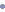 b) Raporlama   Yapılan çalışmaların sonucuna göre Stratejik Plan gözden geçirilecektir. Plan dönemi içerisinde ve her yıl sonunda yürütülmekte olan faaliyetlerin önceden belirlenen performans göstergelerine göre gerçekleşme yada gerçekleşmeme durumuna göre rapor hazırlanacaktır.Korkma, sönmez bu şafaklarda yüzen al sancak; Sönmeden yurdumun üstünde tüten en son ocak. 
O benim milletimin yıldızıdır, parlayacak; 
O benimdir, o benim milletimindir ancak. 

Çatma, kurban olayım, çehreni ey nazlı hilâl! 
Kahraman ırkıma bir gül! Ne bu şiddet, bu celâl? 
Sana olmaz dökülen kanlarımız sonra helâl... 
Hakkıdır, Hakk’a tapan, milletimin istiklâl! 

Ben ezelden beridir hür yaşadım, hür yaşarım. 
Hangi çılgın bana zincir vuracakmış? Şaşarım! 
Kükremiş sel gibiyim, bendimi çiğner, aşarım. 
Yırtarım dağları, enginlere sığmam, taşarım. 

Garbın afakını sarmışsa çelik zırhlı duvar, 
Benim iman dolu göğsüm gibi serhaddım var. 
Ulusun, korkma! Nasıl böyle bir imanı boğar, 
“Medeniyet!” dediğin tek dişi kalmış canavar? 

Arkadaş! Yurduma alçakları uğratma, sakın. 
Siper et gövdeni, dursun bu hayâsızca akın. 
Doğacaktır sana va’dettiği günler Hakk’ın... 
Kim bilir, belki yarın, belki yarından da yakın.Bastığın yerleri “toprak!” diyerek geçme, tanı: 
Düşün altındaki binlerce kefensiz yatanı. 
Sen şehit oğlusun, incitme, yazıktır, atanı: 
Verme, dünyaları alsan da, bu cennet vatanı. 
Kim bu cennet vatanın uğruna olmaz ki feda? 
Şüheda fışkıracak toprağı sıksan, şüheda! 
Canı, cananı, bütün varımı alsın da Huda, 
Etmesin tek vatanımdan beni dünyada cüda. 
Ruhumun senden, İlâhî, şudur ancak emeli: 
Değmesin mabedimin göğsüne namahrem eli. 
Bu ezanlar ki şahadetleri dinin temeli- 
Ebedî yurdumun üstünde benim inlemeli. 

O zaman vecd ile bin secde eder-varsa-taşım, 
Her cerihamdan, ilâhî, boşanıp kanlı yaşım, 
Fışkırır ruh-ı mücerret gibi yerden naşım; O zaman yükselerek arşa değer belki başım. 

Dalgalan sen de şafaklar gibi ey şanlı hilâl! 
Olsun artık dökülen kanlarımın hepsi helâl. 
Ebediyen sana yok, ırkıma yok izmihlâl: 
Hakkıdır, hür yaşamış, bayrağımın hürriyet;
Hakkıdır, Hakk’a tapan, milletimin istiklâl.                                Mehmet Akif ERSOYKONULAR                                                                                                                    SAYFAÖNSÖZ 6GİRİŞ 7BÖLÜM 112STRATEJİK PLANLAMA SÜRECİ12STRATEJİK PLANIN AMACI12STRATEJİK PLANIN KAPSAMI13STRATEJİK PALANLAMA YASAL DAYANAKLARI18STRATEJİK PLAN ÜST KURULU15STRATEJİK PLANLAMA EKİBİ		15BÖLÜM 216DURUM ANALİZİ 16A) TARİHİ GELİŞİM16OKULUN TARİHÇESİ VE YAPISI16B) MEVZUAT ANALİZİ	18C) FAALİYET ALANLARI ÜRÜN VE HİZMETLET20D) PAYDAŞ ANALİZİ23PAYDAŞLARIN BELİRLENMESİ23PAYDAŞLARIN DEĞERLENDİRİLMESİ27E) KURUM İÇİ ANALİZ29OKULUN ÖRGÜT YAPISI29OKUL/KURUMUN İNSAN KAYNAKLARI31OKUL/KURUMUN TEKNOLOJİK  DÜZEYİ34OKUL/KURUMUN FİZİKİ ALT YAPISI34OKUL/KURUMUN MALİ YAPISI35OKUL/KURUMUN  İSTATİSTİKİ BİLGİLERİ 35F) ÇEVRE ANALİZİ ANALİZ39G) GZFT (SWOT) ANALİZİ40KURUM İÇİ ANALİZ41KURUM DIŞI ANALİZ41H) TOWS MATRİS42BÖLÜM 345GELECEĞE YÖNELİM	45MİSYONUMUZ45VİZYONUMUZ45TEMEL DEĞERLERİMİZ46TEMALAR, STRATEJİK AMAÇLAR, HEDEFLER, PERFORMANS GÖSTERGELERİ 46STRATEJİK AMAÇ 146STRATEJİK HEDEF 1.146PERFORMANS GÖSTERGELERİ 1.147STRATEJİK HEDEF 1.2	47PERFORMANS GÖSTERGELERİ 1.248STRATEJİK HEDEF 1.3	48PERFORMANS GÖSTERGELERİ 1.349STRATEJİK AMAÇ 249STRATEJİK HEDEF 2.149PERFORMANS GÖSTERGELERİ 2.149STRATEJİK HEDEF 2.2	50PERFORMANS GÖSTERGELERİ 2.250STRATEJİK AMAÇ 351STRATEJİK HEDEF 3.151PERFORMANS GÖSTERGELERİ 3.151STRATEJİK AMAÇ 452STRATEJİK HEDEF 4.152PERFORMANS GÖSTERGELERİ 4.152STRATEJİK HEDEF 4.253PERFORMANS GÖSTERGELERİ 4.253STRATEJİK AMAÇ 554STRATEJİK HEDEF 5.154PERFORMANS GÖSTERGELERİ 5.154BÖLÜM 455MALİYETLENDİRME/BÜTÇELEME55MALİYET TABLOSU56KAYNAK TABLOSU57BÖLÜM 558İZLEME VE DEĞERLENDİRME58İLİ:   İZMİR                                      İLİ:   İZMİR                                      İLİ:   İZMİR                                      İLÇESİ: Kemalpaşa                       İLÇESİ: Kemalpaşa                       İLÇESİ: Kemalpaşa                       OKULUN ADI: Bağyurdu Cumhuriyet İlkokuluOKULUN ADI: Bağyurdu Cumhuriyet İlkokuluOKULUN ADI: Bağyurdu Cumhuriyet İlkokuluOKULUN ADI: Bağyurdu Cumhuriyet İlkokuluOKULUN ADI: Bağyurdu Cumhuriyet İlkokuluOKULUN ADI: Bağyurdu Cumhuriyet İlkokuluOKULA İLİŞKİN GENEL BİLGİLEROKULA İLİŞKİN GENEL BİLGİLEROKULA İLİŞKİN GENEL BİLGİLERPERSONEL İLE İLGİLİ BİLGİLERPERSONEL İLE İLGİLİ BİLGİLERPERSONEL İLE İLGİLİ BİLGİLEROkul Adresi:  29 Ekim Mahallesi Han Önü sokak no: 16-1 Bağyurdu/ Kemalpaşa/ İzmirOkul Adresi:  29 Ekim Mahallesi Han Önü sokak no: 16-1 Bağyurdu/ Kemalpaşa/ İzmirOkul Adresi:  29 Ekim Mahallesi Han Önü sokak no: 16-1 Bağyurdu/ Kemalpaşa/ İzmirKURUMDA ÇALIŞAN PERSONEL SAYISISayılarıSayılarıOkul Adresi:  29 Ekim Mahallesi Han Önü sokak no: 16-1 Bağyurdu/ Kemalpaşa/ İzmirOkul Adresi:  29 Ekim Mahallesi Han Önü sokak no: 16-1 Bağyurdu/ Kemalpaşa/ İzmirOkul Adresi:  29 Ekim Mahallesi Han Önü sokak no: 16-1 Bağyurdu/ Kemalpaşa/ İzmirKURUMDA ÇALIŞAN PERSONEL SAYISIErkekKadınOkul Telefonu 02328841775 02328841775Yönetici2FaksSınıf öğretmeni15Elektronik Posta Adresibagyurducumhuriyet@mebk12bagyurducumhuriyet@mebk12Okul Öncesi Öğretmeni2Web sayfa adresiRehber ÖğretmenÖğretim ŞekliNormal(  x  )İkili)MemurOkulun Hizmete Giriş Tarihi20022002Yardımcı Personel1Kurum Kodu747892747892Toplam38OKUL VE BİNA DONANIM BİLGİLERİOKUL VE BİNA DONANIM BİLGİLERİOKUL VE BİNA DONANIM BİLGİLERİOKUL VE BİNA DONANIM BİLGİLERİOKUL VE BİNA DONANIM BİLGİLERİOKUL VE BİNA DONANIM BİLGİLERİToplam Derslik Sayısı88Kütüphane Var(  )Yok(  x )Kullanılan Derslik Sayısı77Çok Amaçlı SalonVar(    )Yok( x  )İdari Oda Sayısı11Fen Laboratuvarı Sayısı00Bilgisayar Laboratuvarı Sayısı00İş atölyesi00……DAYANAKDAYANAKSıra NoReferans Kaynağının Adı15018 sayılı Kamu Mali Yönetimi ve Kontrol Kanunu210. Kalkınma Planı (2014-2018)3Yüksek Planlama Kurulu Kararları4Stratejik Planlamaya İlişkin Usul ve Esaslar Hakkında Yönetmelik  5Kamu İdareleri Faaliyet Raporlarının Düzenlenmesi ile Bu İşlemlere İlişkin Diğer Esas ve Usuller Hakkında Yönetmelik6Milli Eğitim Bakanlığı 2013/26 Sayılı Genelgesi.7Kamu İdareleri İçin Stratejik Planlama Kılavuzu8Milli Eğitim Bakanlığı 2015-2019 Stratejik Plan Hazırlık Programı9Milli Eğitim Bakanlığı 2015-2019 Stratejik Planı10İzmir İl Milli Eğitim Müdürlüğü Stratejik Planı11Kemalpaşa İlçe Milli Eğitim Müdürlüğü Stratejik PlanıSIRA NOADI SOYADIGÖREVİ1Kılıç AKSAKALOKUL MÜDÜRÜ2Murat ATEŞOKUL MÜDÜR YARDIMCISI3Yasemin ÖZTÜRKÖĞRETMEN4Sevim ŞENOKUL AİLE BİRLİĞİ BAŞKANI5Nurten ÇAPANGÜLOKUL AİLE BİRLİĞİ YÖNETİM KURULU ÜYESİSIRA NOADI SOYADIGÖREVİ1Murat ATEŞMÜDÜR 2Zerrin DİKBAKAN ÖĞRETMEN3Aslıhan SEREZLİÖĞRETMEN4Emine TOPRAKÖĞRETMEN5Bahar YILMAZÖĞRETMEN6Nihal AKHANÖĞRETMEN7Sevim ŞENOKUL AİLE BİRLİĞİ BAŞKANI8Tülay ÖCALGÖNÜLLÜ VELİ SıraAdı – SoyadıGörev Yılları1Muhammet YILMAZ2007-20112Hilmi BALCI2011-20123İsmail AVŞAR2012-20134Orhan GÜLER     2013-20145Murat ATEŞ     2014-20156Kılıç AKSAKAL2015-7FAALİYET ALANI 1: EĞİTİMFAALİYET ALANI 1: EĞİTİMÜrün / HizmetGörev / Faaliyet / Çalışma1.1.Rehberlik HizmetleriEğitsel Rehberlik iş ve işlemleri.1.1.Rehberlik HizmetleriRehberlik / Tanıtım1.1.Rehberlik HizmetleriBireysel Rehberlik iş ve işlemleri.1.1.Rehberlik HizmetleriYönlendirme Çalışmaları (Öğrenci, Aile)1.1.Rehberlik HizmetleriÖzel eğitime ihtiyaç duyan öğrencilerle ilgili işlemler1.1.Rehberlik HizmetleriOkul rehberlik ve psikolojik danışma hizmetleri programının hazırlanması1.1.Rehberlik HizmetleriBireysel rehberlik hizmetlerini alanın ilke ve standartlarına uygun biçimde yürütmek1.1.Rehberlik HizmetleriOkul içinde rehberlik ve psikolojik danışma hizmetleriyle ilgili konularda araştırmalar yapmak1.1.Rehberlik HizmetleriÖlçme araçları, doküman ve kaynakları hazırlama ve geliştirme çalışmalarına katılmak1.1.Rehberlik Hizmetleri1.2.Sosyal ve Kültürel EtkinliklerÖğrenci kulübü çalışmaları1.2.Sosyal ve Kültürel EtkinliklerToplum hizmeti ve çalışmaları1.2.Sosyal ve Kültürel EtkinliklerDiğer Sosyal etkinlikler (Geziler, yarışmalar,  izcilik, müzik çalışmaları, satranç,  yayınlar, gösteriler, tiyatro çalışmaları,  defile, sergi ve kermes,  şiir, resim, kompozisyon )1.2.Sosyal ve Kültürel EtkinliklerBayramlar-Belirli Gün ve Haftalarla İlgili törenler1.2.Sosyal ve Kültürel EtkinliklerAfet eğitimi hizmetleri1.2.Sosyal ve Kültürel EtkinliklerHalk oyunları1.2.Sosyal ve Kültürel EtkinliklerÖğrenci, Öğretmen ve Velilere Yönelik Seminerler1.3.Spor EtkinlikleriSınıflar arası yarışmalar (Futbol, Basketbol, Masa Tenisi, vb)1.3.Spor EtkinlikleriOkullar arası yarışmalar (Futbol, Basketbol, Masa Tenisi, Futsalvb)1.3.Spor EtkinlikleriResmi / Özel spor yarışmaları, Spor gösterileri, faaliyetleri (Jimnastik vb.) FAALİYET ALANI 2: ÖĞRETİMFAALİYET ALANI 2: ÖĞRETİMÜrün / HizmetGörev / Faaliyet / Çalışma2.1.MüfredatYöntem-Teknik çalışmaları2.1.MüfredatAraç-Gereç –Materyaller çalışmaları2.1.MüfredatÖlçme –Değerlendirme çalışmaları2.1.MüfredatOrtak sınavlar ile ilgili görev ve faaliyetler2.2.KurslarEğitimi destekleme ve tamamlama kursları2.2.KurslarEgzersiz faaliyetleri2.2.KurslarYaz kursları 2.3ProjelerEğitim öğretimi geliştirici projeler ve iyileştirme çalışmaları2.3ProjelerErasmus+(AB)  ve Ulusal Ajans projeleri2.3ProjelerOkullar Hayat Olsun Projesi görev ve faaliyetleri2.3ProjelerSosyal içerikli proje çalışmalarıFAALİYET ALANI 3:YÖNETİM İŞLERİFAALİYET ALANI 3:YÖNETİM İŞLERİÜrün / HizmetGörev / Faaliyet / Çalışma3.1.Öğrenci İşleri HizmetiKayıt kabul ve nakil işleri3.1.Öğrenci İşleri HizmetiÖğrenci oryantasyon (Uyum) çalışmaları3.1.Öğrenci İşleri HizmetiDevam ve devamsızlık işleri3.1.Öğrenci İşleri HizmetiSınıf geçme  iş ve işlemleri3.1.Öğrenci İşleri HizmetiÖğrenci başarısının değerlendirilmesi3.1.Öğrenci İşleri HizmetiBurs hizmetleri3.1.Öğrenci İşleri HizmetiÖğrenci sağlığı ve güvenliği3.1.Öğrenci İşleri HizmetiÖğrenci davranışlarının değerlendirilmesi3.1.Öğrenci İşleri HizmetiMerkezi sınav iş ve işlemleri3.1.Öğrenci İşleri HizmetiÖğrenci nöbet işlemleri3.1.Öğrenci İşleri HizmetiMevzuat gereği verilebilecek evraklarla ilgili işlemlere.3.2.Öğretmen İşleri HizmetiÖzlük hakları çalışmaları (Terfi-İzin-Ücret-Maaş -Hizmet Birleştirme işlemleri3.2.Öğretmen İşleri HizmetiHizmet içi eğitim başvuru ve faaliyet çalışmaları3.2.Öğretmen İşleri HizmetiNorm kadro belirleme iş ve işlemleri3.2.Öğretmen İşleri HizmetiÖğretmen motivasyonu ve mesleki birikimini artırıcı faaliyetler3.2.Öğretmen İşleri HizmetiHaftalık ders programları ve nöbet işlemleri3.3.Personel İşleri HizmetiÖzlük hakları çalışmaları (Terfi-İzin-Ücret-Maaş -Hizmet Birleştirme işlemleri3.3.Personel İşleri HizmetiHizmet içi eğitim başvuru ve faaliyet çalışmaları3.3.Personel İşleri HizmetiNorm kadro belirleme iş ve işlemleri3.3.Personel İşleri HizmetiPersonel  motivasyonu ve mesleki birikimini artırıcı faaliyetler3.4.Büro HizmetleriResmi yazışma işlemleri3.4.Büro HizmetleriArşiv hizmetleriFAALİYET ALANI 4: DESTEK HİZMETLERİFAALİYET ALANI 4: DESTEK HİZMETLERİÜrün / HizmetGörev / Faaliyet / Çalışma4.1.Mali iş ve İşlemlerOkul Aile Birliği gelir-gider işlemleri 4.1.Mali iş ve İşlemlerTEFBİS işlemleri  4.1.Mali iş ve İşlemlerSatın Alma İşlemleri 4.1.Mali iş ve İşlemlerMuayene ve Teslim Alma İşlemleri4.1.Mali iş ve İşlemlerTaşınır Mal Yönetmeliği iş ve işlemleri4.2.Tahakkuk İşlemleriTahakkuk hizmetlerini yürütme4.2.Tahakkuk İşlemleriMutemetlik hizmetlerini yürütme4.3.Araçlar ve DonatımKalorifer tesisatı yıllık bakım ve onarım4.3.Araçlar ve DonatımAyniyat Talimatnamesi uyarınca demirbaş eşya ve tüketim malzemeleriyle ilgili iş ve işlemleri4.3.Araçlar ve DonatımYaz dönemi eğitim-öğretime hazırlık çalışmaları4.3.Araçlar ve DonatımBakım ve onarım iş ve işlemleriPaydaşLiderÇalışanlarHizmet AlanTemel OrtakStratejik OrtakMillî Eğitim Bakanlığı√√İl Milli Eğitim Müdürlüğü√√Kaymakamlık√√İlçe Milli Eğitim Müdürlüğü√√İdareciler√√Öğretmen√Öğrenci√Okul Aile Birliği √√Veliler√İlçe Emniyet Müdürlüğü√Bağyurdu Muhtarlığı√Kemalpaşa Belediyesi√İzmir Büyükşehir Belediyesi√ÜniversiteleroSıra NoPaydaş Adıİç PaydaşDış PaydaşHizmet AlanÖnceliği1Millî Eğitim Bakanlığı√32İl Milli Eğitim Müdürlüğü√23Kaymakamlık√14İlçe Milli Eğitim Müdürlüğü√15İdareciler√16Öğretmen√17Öğrenci√18Okul Aile Birliği√19Veliler√√210İlçe Emniyet Müdürlüğü√511Kemalpaşa Belediyesi√512İzmir Büyükşehir BelediyesiO513ÜniversitelerO4Önemli PaydaşlarPaydaşın Okula EtkisiPaydaşın Okula EtkisiTaleplerine Verilen ÖnemTaleplerine Verilen ÖnemÖnemli PaydaşlarZayıfİzleGüçlüBilgilendirÖnemsizÇıkarlarını GözetÇalışmalara dâhil etÖnemliBirlikte çalışMillî Eğitim Bakanlığı√√İl Milli Eğitim Müdürlüğü√√Kaymakamlık√√İlçe Milli Eğitim Müdürlüğü√√İdareciler√√Öğretmen√√Öğrenci√√Okul Aile Birliği√√Veliler√√İlçe Emniyet Müdürlüğü√√Muhtar√√BelediyelerOOÜniversitelerOOÜrün/Hizmet Paydaş1.1. Rehberlik Hizmetleri1.2. Sosyal ve Kültürel Etkinlikler1.3. Spor Etkinlikleri2.1. Müfredatın İşlenmesi2.2. Kurslar2.3. Proje Çalışmaları3.1. Öğrenci İşleri Hizmeti3.2. Öğretmen İşleri3. 3. Personel İşleri3. 4. Büro Hizmetleri4.1. Mali iş ve işlemler4.2. Tahakkuk4.3. Donatım ve YatırımMillî Eğitim Bakanlığı√√√√√√√√İl Milli Eğitim Müdürlüğü√√√√√√√√Kaymakamlık√√√√√√√√İlçe Milli Eğitim Müdürlüğü√√√√√√√√√İdareciler√√√√√√√√√√√√√Öğretmen√√√√√√√√√Öğrenci√√√√√√Okul Aile Birliği√√√√Veliler√√√√√√√√İlçe Emniyet Müdürlüğü√Muhtar√Belediyeler√√Üniversiteler√√S.NOUNVANGÖREVLERİ1Okul müdürü Millî eğitim bakanlığı okul öncesi eğitim veİlköğretim kurumları Yönetmeliğinin 39. Maddesi2Müdür yardımcısı Millî eğitim bakanlığı okul öncesi eğitim veİlköğretim kurumları Yönetmeliğinin 41. Maddesi3Öğretmenler Millî eğitim bakanlığı okul öncesi eğitim veİlköğretim kurumları Yönetmeliğinin 43. Maddesi4Rehber ÖğretmenMillî eğitim bakanlığı okul öncesi eğitim veİlköğretim kurumları Yönetmeliğinin 47. Maddesi5Şube rehber öğretmeniMillî eğitim bakanlığı okul öncesi eğitim veİlköğretim kurumları Yönetmeliğinin 48. Maddesi6Nöbetçi ÖğretmenMillî eğitim bakanlığı okul öncesi eğitim veİlköğretim kurumları Yönetmeliğinin 44. Maddesi7Diğer PersonelMillî eğitim bakanlığı okul öncesi eğitim veİlköğretim kurumları Yönetmeliğinin 50. MaddesiS.NOKurul/Komisyon AdıGÖREVLERİ1Öğretmenler KuruluMillî eğitim bakanlığı okul öncesi eğitim veİlköğretim kurumları Yönetmeliğinin 34. Maddesi2Şube Öğretmenler KuruluMillî eğitim bakanlığı okul öncesi eğitim veİlköğretim kurumları Yönetmeliğinin 36. Maddesi3Zümre Öğretmenler KuruluMillî eğitim bakanlığı okul öncesi eğitim veİlköğretim kurumları Yönetmeliğinin 35. Maddesi4Okul Zümre Başkanları MEB Eğitim Bölgeleri ve Eğitim Kurulları Yönergesi 14-16. Maddeleri5Sosyal Etkinlikler Kurulu13 Ocak 2005 tarihli ve 25699 sayılı Resmi Gazete’de yayınlanan Milli Eğitim Bakanlığı İlköğretim ve Orta Öğretim Kurumları Sosyal Etkinlikler Yönetmeliği.6Okul Öğrenci MeclisiMillî eğitim bakanlığı okul öncesi eğitim veİlköğretim kurumları Yönetmeliğinin 37. Maddesi -  2588 sayılı MEB Demokrasi Eğitimi ve Okul Meclisleri Yönetmeliği hükümleri7Sayım Kurulu18 Ocak 2007 Tarihli Ve 26407 Sayılı Resmi Gazetede Yayınlanan Taşınır Mal Yönetmeliği hükümleri8Okul Aile Birliği Yönetim KuruluOkul Aile Birlikleri Yönetmeliği 12. Ve 13. Maddeleri9Okul Aile Birliği Denetim  KuruluOkul Aile Birlikleri Yönetmeliği 14. Madde10Rehberlik ve Psikolojik Danışma Hizmetleri Yürütme KomisyonuMillî eğitim bakanlığı okul öncesi eğitim ve İlköğretim kurumları Yönetmeliğinin 9. Maddesi (1) İlkokul, ortaokul ve imam-hatip ortaokullarında; rehberlik ve psikolojik danışma hizmetlerini yürütmek amacıyla rehberlik ve psikolojik danışma servisi oluşturulur. Rehberlik ve psikolojik danışma hizmetleri ve sosyal etkinlikler ilgili mevzuat hükümlerine göre yürütülür.11KomisyonlarMillî eğitim bakanlığı okul öncesi eğitim veİlköğretim kurumları Yönetmeliğinin 66. ve 69. Maddelerine dayanak olmak üzere Okulumuzun ihtiyaçlarına paralel ve ilgili yönetmelikler doğrultusunda gerekli komisyonlar kurulur.12EkiplerMillî eğitim bakanlığıEğitimde kalite yönetim sistemi yönergesi 4. Maddesi e), n)13Öğrenci davranışlarını değerlendirme kuruluMillî eğitim bakanlığı okul öncesi eğitim veİlköğretim kurumları Yönetmeliğinin 57. ve 58. MaddeleriSıraGörevi NormMevcutErkek Kadın Toplam LisansY.LisansDoktoraMüdür100000Müdür Yrd.100000Sınıf Öğretmeni772577Türkçe Öğretmeni000000Matematik Öğretmeni000000Fen Bilgisi Öğretmeni000000Sosyal Bilgiler Öğrt000000Yabancı Dil000000Din K.Ah Bilg000000Görsel Snt.000000Müzik000000Beden Eğt.000000Tek.Tasarım000000Okul Öncesi220222Hizmet Süreleri2014 Yılı İtibari İle2014 Yılı İtibari İleHizmet SüreleriKişi Sayısı%1–3 Yıl 04–6 Yıl 07–10 Yıl 1%1111–15 Yıl 6%6716–20 Yıl 1%1121+.......üzeri1%11Yaş Düzeyleri2014  Yılı İtibari İle2014  Yılı İtibari İle2014  Yılı İtibari İle2014  Yılı İtibari İleYaş DüzeyleriKişi SayısıKişi SayısıKişi Sayısı%Yaş DüzeyleriErkekKadınToplam%20–30011%1130–40156%5740–50112%2250+...000İdari Personel/ OrtalamaÖğretmenler/OrtalamaDiğer Personel/ OrtalamaYıllık Ortalama Hizmetiçi Eğitim Sayısı/201216Yıllık Ortalama Hizmetiçi Eğitim Sayısı/201323Yıllık Ortalama Hizmetiçi Eğitim Sayısı/201422Genel OrtalamaGöreviErkekErkekKadınEğitim DurumuHizmet YılıToplam1 Memur Memur 002 Hizmetli Hizmetli 01Ortaokul3 4 5 6 Mevcut KapasiteMevcut KapasiteMevcut KapasiteMevcut KapasiteKullanımı ve PerformansKullanımı ve PerformansKullanımı ve PerformansKullanımı ve PerformansKullanımı ve PerformansKullanımı ve PerformansPsikolojik Danışman Norm Sayısı Görev Yapan Psikolojik Danışman Sayısı İhtiyaç Duyulan Psikolojik Danışman Sayısı Görüşme Odası Sayısı Danışmanlık Hizmeti AlanDanışmanlık Hizmeti AlanDanışmanlık Hizmeti AlanRehberlik Hizmetleri İle İlgili Düzenlenen Eğitim/Paylaşım Toplantısı Vb. Faaliyet SayısıRehberlik Hizmetleri İle İlgili Düzenlenen Eğitim/Paylaşım Toplantısı Vb. Faaliyet SayısıRehberlik Hizmetleri İle İlgili Düzenlenen Eğitim/Paylaşım Toplantısı Vb. Faaliyet SayısıPsikolojik Danışman Norm Sayısı Görev Yapan Psikolojik Danışman Sayısı İhtiyaç Duyulan Psikolojik Danışman Sayısı Görüşme Odası Sayısı ÖğrenciSayısıÖğretmenSayısıVeliSayısıÖğretmenlere YönelikÖğrencilere YönelikVelilereYönelikAraç-Gereçler 2011/20122012/20132013/2014İhtiyaç Bilgisayar 677Yazıcı 1111Tarayıcı 0001Projeksiyon566İnternet Bağlantısı677Fen Lab.0001Fiziki Mekânın AdıSayısıİhtiyaçAçıklamaMüdür Odası1Müdür Başyardımcısı OdasıMüdür Yardımcısı Odası      1Öğretmenler Odası      1Rehberlik Servisi      1Derslik8Bilişim Laboratuarı1Fen Bilimleri Laboratuarı1Toplam Alan (m2) Bina Alanı (m2) Bahçe alanı (m2) 3973 m2200 m2 1993  m2 Tesisin adı Kapasitesi (Kişi Sayısı) Kapasitesi (Kişi Sayısı) Alanı (m2) Kantin Satış Bölümü Yok15 m215 m2Toplantı SalonuKaynaklar201220132014Okul Aile Birliği  12.128,97 TL14.794,40 TL7226,20Kantin Kirası  3.591,00 TLAktarılan Gelir        225,00 TL  3.000,00 TLTOPLAM 12.412,95 TL21.385,40 TLYILLAR 201220122013201320142014HARCAMA KALEMLERİ GELİR GİDER GELİR GİDER GELİR GİDER Temizlik12.353,97 TL Bağyurdu Cumhuriyet İlköğretim Okulu olarak )  2.041,26 TL21.385,40 TL (Bağyurdu Cumhuriyet Ortaokulu  ile birlikte)3.599,42 TL8792,74Kırtasiye12.353,97 TL Bağyurdu Cumhuriyet İlköğretim Okulu olarak )  1.907,63 TL21.385,40 TL (Bağyurdu Cumhuriyet Ortaokulu  ile birlikte)1.065,80 TL8792,74Bakım Onarım12.353,97 TL Bağyurdu Cumhuriyet İlköğretim Okulu olarak )  2.327,81 TL21.385,40 TL (Bağyurdu Cumhuriyet Ortaokulu  ile birlikte)1.441,16 TL8792,74Mal ve Malzeme Alımı12.353,97 TL Bağyurdu Cumhuriyet İlköğretim Okulu olarak )  1.775,21 TL21.385,40 TL (Bağyurdu Cumhuriyet Ortaokulu  ile birlikte)7.614,76 TL8792,74Personel Gideri12.353,97 TL Bağyurdu Cumhuriyet İlköğretim Okulu olarak )  3.165,00 TL21.385,40 TL (Bağyurdu Cumhuriyet Ortaokulu  ile birlikte)8792,7412.353,97 TL Bağyurdu Cumhuriyet İlköğretim Okulu olarak )21.385,40 TL (Bağyurdu Cumhuriyet Ortaokulu  ile birlikte)8792,7412.353,97 TL Bağyurdu Cumhuriyet İlköğretim Okulu olarak )21.385,40 TL (Bağyurdu Cumhuriyet Ortaokulu  ile birlikte)8792,7412.353,97 TL Bağyurdu Cumhuriyet İlköğretim Okulu olarak )21.385,40 TL (Bağyurdu Cumhuriyet Ortaokulu  ile birlikte)8792,74TOPLAM12.353,97 TL Bağyurdu Cumhuriyet İlköğretim Okulu olarak )21.385,40 TL (Bağyurdu Cumhuriyet Ortaokulu  ile birlikte)8792,74Tablo 11 Okul Öncesi  Yıllara Göre Öğretmen, Öğrenci ve Derslik DurumuTablo 11 Okul Öncesi  Yıllara Göre Öğretmen, Öğrenci ve Derslik DurumuTablo 11 Okul Öncesi  Yıllara Göre Öğretmen, Öğrenci ve Derslik DurumuTablo 11 Okul Öncesi  Yıllara Göre Öğretmen, Öğrenci ve Derslik DurumuTablo 11 Okul Öncesi  Yıllara Göre Öğretmen, Öğrenci ve Derslik DurumuTablo 11 Okul Öncesi  Yıllara Göre Öğretmen, Öğrenci ve Derslik DurumuTablo 11 Okul Öncesi  Yıllara Göre Öğretmen, Öğrenci ve Derslik DurumuTablo 11 Okul Öncesi  Yıllara Göre Öğretmen, Öğrenci ve Derslik DurumuTablo 11 Okul Öncesi  Yıllara Göre Öğretmen, Öğrenci ve Derslik DurumuTablo 11 Okul Öncesi  Yıllara Göre Öğretmen, Öğrenci ve Derslik DurumuÖğrenci SayısıÖğrenci SayısıÖğrenci SayısıÖğretmen SayısıDerslik SayısıŞube SayısıDer. Baş. Öğr.Şube Baş. Öğr.Öğret. Baş. Öğr.Öğretim YılıErkekKızToplamÖğretmen SayısıDerslik SayısıŞube SayısıDer. Baş. Öğr.Şube Baş. Öğr.Öğret. Baş. Öğr.2011-201253  49 1026  36 34  172012-2013 5040  90 6 3 6 30 152013-2014 5258  110 6 3 6 3718 Öğretim YılıÖğrenci  SayısıÖğrenci  SayısıÖğrenci  SayısıÖğetmen SayısıDerslik SayısıŞube SayısıDer. Baş. Öğr. Say.Şube Baş. Öğr. SayÖğret. Baş. Öğr. Say.Öğretim YılıErkekKızToplamÖğetmen SayısıDerslik SayısıŞube SayısıDer. Baş. Öğr. Say.Şube Baş. Öğr. SayÖğret. Baş. Öğr. Say.2011-2012 78 72 150 6 6 6 25 125 2012-2013 60 58 118 6 6 6 19 119 2013-2014 64 56 120 6 6 6 20 120 Bölüm Adı2011/20122011/20122012/20132012/20132013/20142013/2014Bölüm AdıSon Sınıf ÖğrenciSayısıMezunSayısıSon Sınıf ÖğrenciSayısıMezunSayısıSon Sınıf ÖğrenciSayısıMezunSayısı323223233131Öğretim YılıToplam Öğrenci SayısıSınıf Tekrarı Yapan Öğrenci Sayısı2011-2012------2012-2013------2013-2014--Öğretim YılıToplam Öğrenci SayısıDevamsızlık Nedeniyle Sınıf Tekrarı Yapan Öğrenci Sayısı2011-2012------2012-2013------2013-2014--2011/20122012/20132013/2014Onur Belgesi Alan Öğrenci Sayısı 000Takdir Belgesi Alan Öğrenci Sayısı 000Teşekkür Belgesi Alan Öğrenci Say 0002011/20122012/20132013/2014Uyarı000Kınama000Okuldan Uzaklaştırma000Okul Değişikliği000Disiplin Cezası Alan Öğrenci Sayısı Toplamı000Eğitim Öğretim YılıErkekKızToplam2011-20120002012-20130002013-2014000Öğretim YılıÖğrenci SayısıAraç SayısıServise Binen Öğrenci Sayısı2011-2012 261 1 20 (İlköğretim Okulu Olarak)2012-2013 118 1 132013-2014 120 1 13Dersler5. Sınıf Ortalaması 6. Sınıf Ortalaması 7. Sınıf Ortalaması 8. Sınıf OrtalamasıOkulOrtalamasıİlçeOrtalamasıİlOrtalamasıTürkçeFen BilgisiMatematik Sosyal BilgilerİngilizceDin K. Ve A. B.2011-20122011-20122012-20132012-20132013-20142013-2014Toplam KatılımcıDüzenlenen FaaliyetKatılımcı SayısıDüzenlenen FaaliyetKatılımcı SayısıDüzenlenen FaaliyetKatılımcı SayısıToplam KatılımcıKurs Satranç 15 Satranç 16 31Seminer Trafik Eğitimi, 95 Trafik Eğitimi, 30 125Seminer Arıcılık Yetiştirme Eğitimi 29 29Seminer Sağlıklı ve Dengeli Beslenme 35Toplam 1852011-20122011-20122012-20132012-20132013-20142013-2014Toplam KatılımcıFaaliyetin AdıFaaliyet SayısıKatılımcı SayısıFaaliyet SayısıKatılımcı SayısıFaaliyet SayısıKatılımcı SayısıToplam KatılımcıGüvenli İnternet Eğitimi 1 35 35Üniversite öğrencilerinin proje çalışması 1 118 118Tiyatro Gösterimi1120120Toplam 2732011-20122011-20122012-20132012-20132013-20142013-2014Toplam KatılımcıFaaliyetin AdıHedef KitleFaaliyet SayısıKatılımcı SayısıFaaliyet SayısıKatılımcı SayısıFaaliyet SayısıKatılımcı SayısıToplam KatılımcıHalk Oyunları3.ve 4. sınıf 1 14 1 12 26Çevre İncelemesiOkul Öğrencileri 1 45 3 90 135Toplam 161Güçlü YönlerimizZayıf Yönlerimiz Okul Aile Birliğinin okulumuza destek sağlaması Öğretmenler arası dayanışma ve işbirliğinin olmasıSınıf mevcutlarının ideal düzeyde oluşuÇalışanların değişime açık, işbirliğine ve ekip çalışmasına yatkın oluşuBölge okulları ile sürekli irtibat halinde olmamızVelilerimizin çoğunluk olarak veli toplantılarına katılımlarıEğitim ve Bilgi teknolojileri açısından yeterli donanıma sahip olmamız Hayırseverlerin katkıları Öğretmenlerimizin devamlı sirkülasyon halinde oluşuBir kısım velilerimizin ilgisizliğiOkuma alışkanlığının az olmasıÇoğu öğrencimizde belirli bir hedef bilincinin olmayışıOkulumuzda kapalı spor salonunun olmayışıHizmet içi eğitimin yetersiz olması Okulumuzda kamera sisteminin olmaması Okulumuzda Rehber Öğretmen olmamasıFırsatlarımızTehditlerimiz Okulumuzun ana yola yakın  olmasıGelişen teknoloji sayesinde bilgiye ulaşım imkânlarının artması.Stratejik planlamanın devlet politikası haline gelmesi.Hızlı teknolojik gelişmelerin eğitimde kullanılabilirliği İlçe Milli Eğitim Müdürlüğü ile ilişkilerin iyi düzeyde olmasıYöneticilerimizin aktif olmasıOkulumuzda Rehber Öğretmeni olmamasıTayin durumlarından öğretmenlerin sık olarak yer değişimi Boşanmaların çoğalması ve parçalanmış aile yapısıVelilerin eğitime yeterince önem vermemesiGüçlü yönlerimizGüçlü yönlerle hangi fırsatlardan yararlanılacak?GF stratejileriOkul Aile Birliğinin okulumuza destek sağlaması Okula maddi imkanlar sağlanmasıOkulumuzun imkanlarının yeterli oluşunun fark edilmesinin sağlamasıÖğretmenler arası  dayanışma ve işbirliğinin olmasıOkulumuzda öğretmenlerin birbirlerine kolayca ulaşabilmeleriEğitim-öğretimin daha kaliteli ve tutarlı olmasının sağlanmasıSınıf mevcutlarının ideal düzeyde oluşuDerslerde daha etkin olmalarıÖğrencinin kendini ifade için yeterli zaman ve fırsatın sağlanmasıÇalışanların değişime açık, işbirliğine ve ekip çalışmasına yatkın oluşuÖğretmenlerin ve öğrencilerin yeniliklere uyum sağlamasıÖğretmenlerin ve öğrencilerin daha başarılı olmasıBölge okulları ile sürekli irtibat halinde olmamızYöneticilerin aktif olmasıİhtiyacımız olan konularda eksiklerimizin  giderilmesi,yardımlaşmakVelilerimizin çoğunluk olarak veli toplantılarına katılımlarıÖğrenci ile ilgili konularda ortak kararlar alıp uygulayabilmekÖğrencilerin başarı seviyelerini arttırmakEğitim ve Bilgi teknolojileri açısından yeterli donanıma sahip olmamızÖğrencilerin çağın koşullarını yakalamasını ve bilgiye daha kolay ulaşmalarını sağlar.Çağın koşullarını yakalamasını ve bilgiye daha kolay ulaşılmasını sağlamak.Hayırseverlerin katkılarıOkulumuza maddi destek sağlayarak fiziki ortamı iyileşmesini sağlar.Okulun maddi gelişimini arttırmak.TehditlerimizTehditler hangi güçlüYönlerle azaltılacak?GT stratejileriOkulumuzda Rehber Öğretmeni olmamasıÇevre okullarda var olan rehber öğretmenlerden yararlanmak .İlçe Milli Eğitim Müdürlüğü ve çevre okullarla ilişkilerin güçlü tutulmasıTayin durumlarından öğretmenlerin sık olarak yer değişimiOkulumuzun bulunduğu bölgenin öğretmenler için cazip hale getirilmesiÖğretmenin çalıştığı yere uyumunun sağlanmasıBoşanmaların çoğalması ve parçalanmış aile yapısıAilelere yönelik uzmanlar tarafından aile seminerleri verilmesiOkul -veli –Sosyal Hizmetler işbirliğiVelilerin eğitime yeterince önem vermemesiDayanışması güçlü olan öğretmenlerimiz ile velilerimiz arasında çeşitli aktiviteler düzenlenmesiOkul veli işbirliğinin güçlendirilmesiZayıf yönlerimizZayıf yönlerimiz hangiFırsatlardanYararlanılarakGüçlendirilecek?ZF stratejileriÖğretmenlerimizin devamlı sirkülasyon halinde oluşuStratejik planlamanın devlet politikası haline gelmesiyle öğretmenlerin çalıştıkları yerlerde ikamet etmeleri sağlanabilir.Okuldaki eğitim kadrosunun güçlendirilerek daha verimli çalışması.Bir kısım velilerimizin ilgisizliğiİlgisiz veliler yönelik çeşitli aktiviteler düzenlemek.İlgisi az olan velilerle olan işbirliğini artırmak, güçlendirmek.Okuma alışkanlığının az olmasıOkulda okumayı teşvik edici etkinlikler yapılması(okuma saati,ödüllü okuma yarışmaları vb.)Okuma alışkanlığını geliştirmek.Çoğu öğrencimizde belirli bir hedef bilincinin olmayışıTeknolojik aletler bakımından donanımlı olmamız sayesinde öğrencilere görselliği kullanarak ilgileri doğrultusunda hedefler kazandırılmasıÖğrencilerde görselliğe dayalı olarak hedefler oluşturmak.Okulumuzda kapalı spor salonunun olmayışıBağyurdu kapalı spor salonunun uygun koşullar çerçevesinde kullanılmasıBölgemizde var olan spor tesislerinden yararlanmak.Hizmet içi eğitimin yetersiz olmasıİlçe Milli Eğitim ile ilişkilerin iyi olmasından yararlanarak bölgemizde seminerler düzenlenmesini sağlamak Öğretmenlerin,öğretmen yeterliliklerini geliştirmek.Okulumuzda kamera sisteminin olmamasıYöneticilerin aktif olmasını değerlendirerek okula kamera sistemini kurulmasını sağlamakOkul güvenliğini arttırmak. Okulumuzda Rehber Öğretmen olmamasıİlçe Milli Eğitim ile ilişkilerin iyi olmasından yararlanarak okulumuza en azından haftada bir gelecek şekilde rehber öğretmen görevlendirilmesiOkul rehberlik hizmetlerini arttırmak.TehditlerimizTehditlerimizin Etkisini Hangi Zayıf yönlerimizi Güçlendirerek Azaltabiliriz?ZF stratejileriOkulumuzun trafik akan caddeye yakın olmasıTrafik eğitimlerini çeşitlendirip artırarak. Uygulamalı eğitimlere önem vererek.Trafik eğitimlerinin güçlendirilmesi.Tayin durumlarından öğretmenlerin sık olarak yer değişimiStratejik planlamanın devlet politikası haline gelmesiyle öğretmenlerin çalıştıkları yerlerde ikamet etmeleri sağlanabilir.Okuldaki eğitim kadrosunun güçlendirilerek daha verimli çalışması.  Boşanmaların çoğalması ve parçalanmış aile yapısıOkulumuzda rehber öğretmenini olmamasından dolayı çevre okullardan rehber öğretmenini davet ederek ailelere,aile içi seminerler verilmesiOkul Veli –Sosyal Hizmetler işbirliği ile ‘’Aile Kurumu’’nu korumak.1Ülkemizin geleceğinden sorumluyuz.2Eğitime yapılan yardımı kutsal sayar ve her türlü desteği veririz.3Toplam Kalite Yönetimi felsefesini benimseriz.4Kurumda çalışan herkesin katılımı ile sürecin devamlı olarak iyileştirileceğine ve geliştirileceğine inanırız.5Sağlıklı bir çalışma ortamı içerisinde çalışanları tanıyarak fikirlerine değer verir ve işimizi önemseriz.6Mevcut ve potansiyel hizmet bekleyenlerin ihtiyaçlarına odaklanırız.7Kendimizi geliştirmeye önem verir, yenilikçi fikirlerden yararlanırız.8Öğrencilerin, öğrenmeyi öğrenmesi ilk hedefimizdir.9Okulumuzla ve öğrencilerimizle gurur duyarız.10Öğrencilerimizi, yaratıcı yönlerinin gelişmesi için teşvik ederiz.11Öğrenme problemi olan öğrencilerimiz için özel destek programları hazırlarız.12Biz, birbirimize ve kendimize güveniriz.13Öğrencilerimiz, bütün çalışmalarımızın odak noktasıdır.Hedef 1.1Hedef 1.1Önceki YıllarÖnceki YıllarPlan Dönemi SonuHedef 1.1Hedef 1.12012/20132013/201420191.Hazır bulunuşluğu arttırıcı etkinlik sayısı2310Tedbir/StratejiKoordinatör Birimİlişkili Alt Birim/BirimlerTahmini Maliyet1.1.1. Ara sınıflarda okuma yazma bilmeyen öğrencilere ek çalışmalar yapmak.Sınıf  ÖğretmenleriRehberlik Hiz.            01.1.2. Desin huzurunu bozan öğrencilerin velileri ile görüşülmesiRehberlik Hiz.İdare01.1.3. Etüt yapmakSınıf  Öğretmenleriİdare01.1.4. Her öğrenciye etkinliklerde görevler vermekSınıf  Öğretmenleriİdare01.1.5. Teknolojinin yeterince kullanmasıSınıf  Öğretmenleriİdare8501.1.6. Kitap okuma saatleri oluşturulmasıSınıf  Öğretmenleri01.1.7. Veli görüşme saatleri düzenlenmesiSınıf  Öğretmenleriİdare01.1.8. Veli-Öğrenci-Öğretmen kaynaşması için eğlenceler düzenlenmesiİdareSınıf  Öğretmenleri1500Hedef 1.2Hedef 1.2Önceki YıllarÖnceki YıllarPlan Dönemi SonuPlan Dönemi SonuHedef 1.2Hedef 1.22012/20132013/20142013/201420191Devamsızlığı alışkanlık haline getirmiş öğrenci oranı%7%6%60Tedbir/StratejiKoordinatör Birimİlişkili Alt Birim/BirimlerTahmini Maliyet1.2.1. Bu durumdaki öğrencilerin  velileri  ile okulda toplantılar yapmakİdareSınıf Öğretmenleri           01.2.2. Bu durumdaki öğrencilerin  velilerinin ziyaret edilmesiSınıf Öğretmenleriİdare01.2.3. Devamsızlığın yapıldığı gün  velilerin bilgilendirilmesiSınıf Öğretmenleriİdare01.2.4.  Öğrencilerin okulu sevmesini ve devamsızlık yapmamasını sağlayacak etkinlikler yapılması, girişimlerde bulunulmasıİdareSınıf Öğretmenleri1.500Hedef 2.2Önceki YıllarÖnceki YıllarPlan Dönemi SonuHedef 2.22012/20132013/20142019Eğiti öğretime aktif katılım sağlayan veli oranı202550Tedbir/StratejiKoordinatör Birimİlişkili Alt Birim/BirimlerTahmini Maliyet1.3.1.  “Veli ziyaretlerinin sayısını artırmaSınıf Öğretmenleriİdare            01.3.2. Öğrenci ve veli ile birlikte okuma etkinlikleri düzenlemeSınıf Öğretmenleriİdare01.3.3. Kahvaltı programları ayarlamaİdareSınıf Öğretmenleri5001.3.4. Kır gezileri düzenlemeİdareSınıf Öğretmenleri1250Hedef 3.1Hedef 3.1Önceki YıllarÖnceki YıllarPlan Dönemi SonuPlan Dönemi SonuHedef 3.1Hedef 3.12012/20132013/20142013/201420191Eksik donanım malzemesi sayısı1513130Tedbir/StratejiKoordinatör Birimİlişkili Alt Birim/BirimlerTahmini Maliyet2.1.1.  Eksiklerin giderilmesi için gerekli mercilerle yazışmaların yapılmasıİdareİdare02.1.2.  Okul aile birliğinin gerekli katkıyı yapması için aktifleştirilmesiİdareSınıf Öğretmenleri0Hedef 2.2Hedef 2.2Önceki YıllarÖnceki YıllarPlan Dönemi SonuPlan Dönemi SonuHedef 2.2Hedef 2.22012/20132013/20142013/201420191Yapılması gereken onarım sayısı6550Tedbir/StratejiKoordinatör Birimİlişkili Alt Birim/BirimlerTahmini Maliyet2.2.1.  Sınıftan mutfağa geçişi kolaylaştırmak amacıyla ara kapı açılması gerekli yazışmaların yapılmasıİdareOkul Öncesi Öğretmenleri           02.2.2.  Mutfak ile tuvalet arasında, sınıf ile mutfak arasına geçişi sağlayacak kapılar yapılmasıİdareOkul Öncesi Öğretmenleri1000Hedef 3.1Hedef 3.1Önceki YıllarÖnceki YıllarPlan Dönemi SonuPlan Dönemi SonuHedef 3.1Hedef 3.12012/20132013/20142013/201420191Beden Kitle Endeksine Göre Sağlıksız Öğrenci Sayısı55515125Tedbir/StratejiKoordinatör Birimİlişkili Alt Birim/BirimlerTahmini Maliyet3.1.1.  Öğrencilerimiz için beslenme saatlerinde uzman kişiler tarafından dengeli beslenme programlarının hazırlanıp uygulanması.İdareSınıf Öğretmenleri3503.2.2. Okul kantininde yasalara ve yönetmeliklere uygun yiyecek ve içeceklerin satılmasının sağlanması.İdareSınıf Öğretmenleri03.2.3. Velilerimize dengeli beslenme konusunda seminerler verilmesi.İdareSınıf Öğretmenleri603.2.4.  Beslenme sorunları olan öğrencilerin ilgili birimlere yönlendirilmesi.Sınıf Öğretmenleriİdare0Hedef 4.1Hedef 4.1Önceki YıllarÖnceki YıllarPlan Dönemi SonuPlan Dönemi SonuHedef 4.1Hedef 4.12012/20132013/20142013/201420191Kampanyalara katılan öğrenci sayısı15202038Tedbir/StratejiKoordinatör Birimİlişkili Alt Birim/BirimlerTahmini Maliyet4.1.1.  Her sene başında öncelikle okulumuz öğrencilerinin kendileri ve yakınları olmak üzere çevremizdeki engelli, yardıma muhtaç aileleri ve kişileri belirlemesi.Sınıf ÖğretmenleriÖğrenciler04.1.2.  Belirlenen kişiler için çeşitli kurumlardan, esnaf ve işverenlerden yardım talebinde bulunulması.İdareSınıf Öğretmenleri04.1.3. Okulumuzda da acil ihtiyaçlılar öncelikli olmak üzere yıl boyunca sürecek yardım sandıkları oluşturulması. İdareSınıf Öğretmenleri300Hedef 4.2Hedef 4.2Önceki YıllarÖnceki YıllarPlan Dönemi SonuPlan Dönemi SonuHedef 4.2Hedef 4.22012/20132013/20142013/201420191Sosyal Sorumluluk Projelerine katılan öğrenci sayısı13181840Tedbir/StratejiKoordinatör Birimİlişkili Alt Birim/BirimlerTahmini Maliyet4.2.1. Her sınıf seviyesine uygun olarak hazırlanmış sosyal sorumluluk projelerinin belirlenmesi. Sınıf ÖğretmenleriÖğrenciler7504.2.2.  Sosyal sorumluluk bilincini arttırmak amaçlı Sosyal dayanışma uzmanlarıyla işbirliğine gidilerek,  öğrenci ve velileri bilinçlendirme seminerlerinin düzenlenmesi.İdareSınıf Öğretmenleri1000Hedef 5.1Hedef 5.1Önceki YıllarÖnceki YıllarPlan Dönemi SonuPlan Dönemi SonuHedef 5.1Hedef 5.12012/20132013/20142013/201420191Spor Faaliyeti Sayısı 1116Tedbir/StratejiKoordinatör Birimİlişkili Alt Birim/BirimlerTahmini Maliyet5.1.1. Öğrencilerin hobilerine ve yeteneklerine göre uğraşacağı spor dalının tespit edilmesi.Sınıf ÖğretmenleriÖğrenciler             05.1.2. Sınıf takımlarının oluşturulması.Sınıf Öğretmenleriİdare05.1.3. Sınıflar arası müsabakaların yapılması.İdareSınıf Öğretmenleri05.1.4. Birinci gelen takım üyelerinin okulun panolarında ve törenlerde ilan edilmesi, ödüllendirilmesi.İdareSınıf Öğretmenleri05.1.5. İl düzeyinde sportif faaliyetlere katılımın yapılması.İdareÖğrenciler2.5005.1.6. İl düzeyindeki karşılaşmalarda dereceye giren öğrencilerimizin ödüllendirilmesi, adının okul internet sayfasında ve okul panolarında belirtilmesi.İdareSınıf Öğretmenleri2500TEMASTRATEJİK AMAÇLAR/ HEDEFLER2014-2015(TL)2015-2016(TL)2016-2017(TL)2017-2018(TL)2018-2019(TL)TEMASTRATEJİK AMAÇLAR/ HEDEFLERMALİYETİMALİYETİMALİYETİMALİYETİMALİYETİTema 3                                                                           Tema 1STRATEJİK AMAÇ 18501000115012501350Tema 3                                                                           Tema 1Stratejik Hedef 1. 1300400500550600Tema 3                                                                           Tema 1Stratejik Hedef 1. 2200250300350400Tema 3                                                                           Tema 1Stratejik Hedef 1. 3350350350350350Tema 3                                                                           Tema 1STRATEJİK AMAÇ 2050050000Tema 3                                                                           Tema 1Stratejik Hedef 2. 2050050000Tema 3                                                                           Tema 1STRATEJİK AMAÇ 35060708090Tema 3                                                                           Tema 1Stratejik Hedef 3. 15060708090Tema 3                                                                           Tema 1STRATEJİK AMAÇ 4190300410520630Tema 3                                                                           Tema 1Stratejik Hedef 4.14050607080Tema 3                                                                           Tema 1Stratejik Hedef 4.2150250350450550Tema 3                                                                           Tema 1STRATEJİK AMAÇ 510001000100010001000Tema 3                                                                           Tema 1Stratejik Hedef 5.110001000100010001000Amaçların Toplam MaliyetiAmaçların Toplam Maliyeti20902860313028503070Genel Yönetim GiderleriGenel Yönetim GiderleriStratejik Planın Toplam MaliyetiStratejik Planın Toplam Maliyeti14000KAYNAKLAR2014-2015(TL)2015-2016(TL)2016-2017(TL)2017-2018(TL)2018-2019(TL)Genel Bütçe-----Bağışlar-----Etkinlikler10001200150017002000Kantin 30003300350037004000Okul Aile Birliği50005500600065007000Otopark---------------Diğer---------------Toplam900010000110001190013000